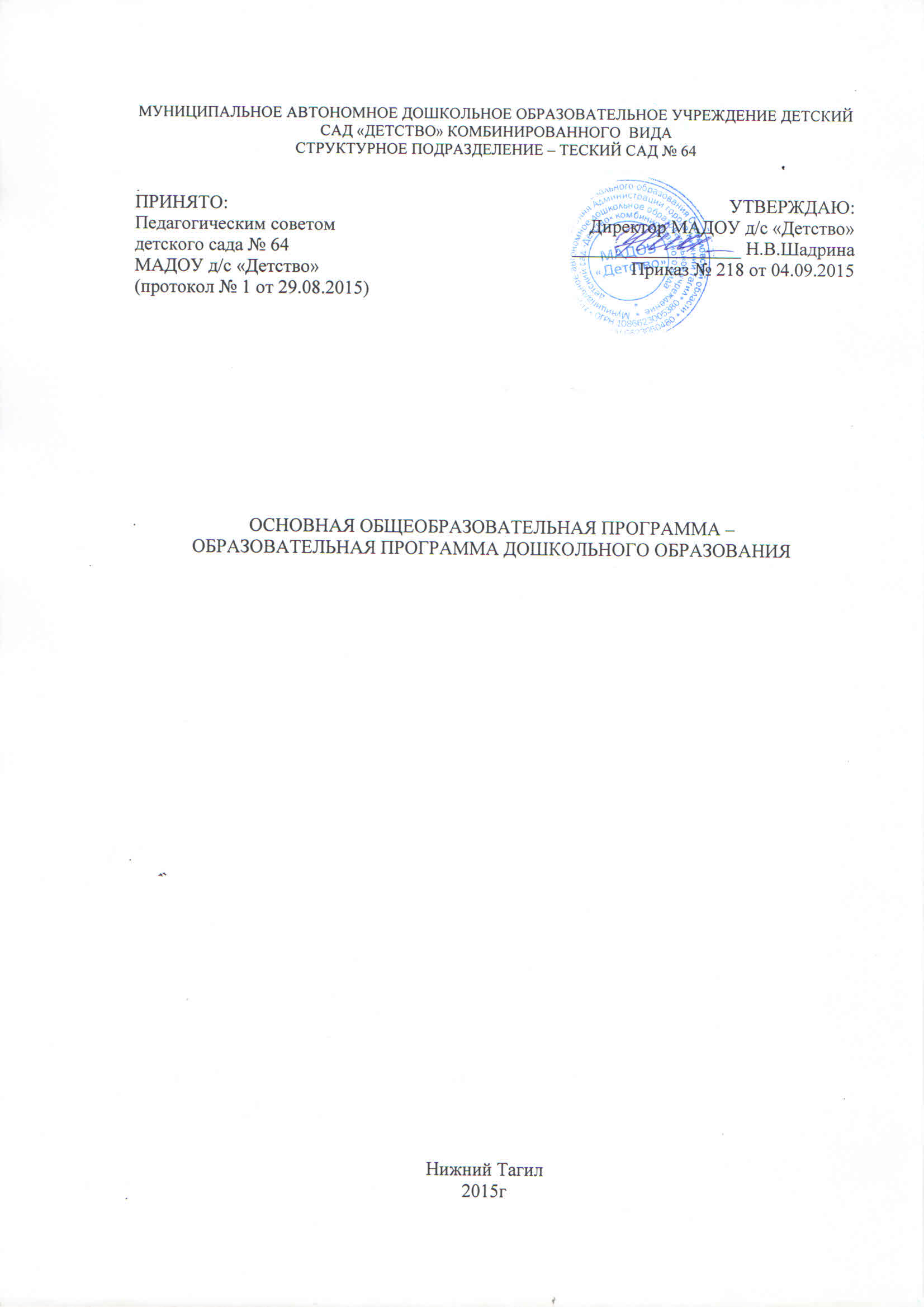 Содержание образовательной программыПАСПОРТ ОБРАЗОВАТЕЛЬНОЙ ПРОГРАММЫ ДОШКОЛЬНОГО ОБРАЗОВАНИЯИнформационная справкаОсновная общеобразовательная программа дошкольного образования (далее - Программа) является документом,  представляющим модель образовательного процесса Муниципального автономного дошкольного образовательного учреждения детский сад «Детство» комбинированного вида  - детского сада № 64 . Программа  обеспечивает разностороннее развитие детей в возрасте от 1,5  до 3 лет с учетом их возрастных и индивидуальных особенностей по основным направлениям – физическому, социально-коммуникативному, познавательному, речевому и художественно-эстетическому. Нормативно-правовой основой для разработки образовательной программы являются:273-ФЗ Федеральный закон «Об образовании в Российской федерации» 1.09.2013  Приказ Министерства образования и науки Российской Федерации (Минобрнауки России) от 30 августа . N . Москва «Об утверждении Порядка организации и осуществления образовательной деятельности по основным общеобразовательным программам - образовательным программам дошкольного образования».«Санитарно-эпидемиологические требованиями к устройству, содержанию и организации режима работы дошкольных образовательных организаций» (Санитарно-эпидемиологические правила и нормативы СанПиН 2.4.1.3049-13) утверждены постановлением Главного государственного санитарного врача Российской Федерации от 15 мая 2013г. №26.Федеральный государственный образовательный стандарт дошкольного образования (утвержден приказом Министерства образования и науки Российской Федерации от 17 октября 2013г. №1155).Комментарии к ФГОС дошкольного образования от 28 февраля 2014г. №08- 249 Департамента государственной политики в сфере общего образования Минобрнауки России. Приказ Минтруда России от 18.10.2013 N 544н «Об утверждении профессионального стандарта «Педагог (педагогическая деятельность в сфере дошкольного, начального общего, основного общего, среднего общего образования) (воспитатель, учитель)». Примерная основная образовательная программа дошкольного образования. (Одобрена решением федерального учебно-методического объединения по общему образованию, протокол от 20.05.2015 г. № 2/15)Лицензия на право введения образовательной деятельности № 15119 от 10 февраля 2012 годаУстав Муниципального автономного дошкольного образовательного учреждения детского сада «Детство» комбинированного вида.В программе учитываются особенности дошкольной образовательной организации, возрастные особенности контингента детей; образовательных потребностей и запросов воспитанников, семьи.Содержание Программы в соответствии с требованиями Стандарта и ПООП включает три основных раздела – целевой, содержательный и организационный.Целевой раздел Программы определяет ее цели и задачи, принципы и подходы к формированию Программы, планируемые результаты ее освоения в виде целевых ориентиров. Содержательный раздел Программы включает описание образовательной деятельности в соответствии с направлениями развития ребенка в пяти образовательных областях – социально-коммуникативной, познавательной, речевой, художественно-эстетической, физической.Программа определяет примерное содержание образовательных областей с учетом возрастных и индивидуальных особенностей детей в различных видах деятельности, таких как:– игровая (сюжетно-ролевая игра, игра с правилами и другие виды игры), – коммуникативная (общение и взаимодействие со взрослыми и другими детьми), – познавательно-исследовательская (исследование и познание природного и социального миров в процессе наблюдения и взаимодействия с ними), а также такими видами активности ребенка, как:– восприятие художественной литературы и фольклора, – самообслуживание и элементарный бытовой труд (в помещении и на улице),– конструирование из разного материала, включая конструкторы, модули, бумагу, природный и иной материал, – изобразительная (рисование, лепка, аппликация),– музыкальная (восприятие и понимание смысла музыкальных произведений, пение, музыкально-ритмические движения, игры на детских музыкальных инструментах),– двигательная (овладение основными движениями) формы активности ребенка.Содержательный раздел Программы включает описание коррекционно-развивающей работы, обеспечивающей адаптацию и интеграцию детей с ограниченными возможностями здоровья в общество.Организационный раздел Программы описывает систему условий реализации образовательной деятельности, необходимых для достижения целей Программы, планируемых результатов ее освоения в виде целевых ориентиров, а также особенности организации образовательной деятельности, а именно описание: – психолого-педагогических, кадровых, материально-технических и финансовых условий,– особенностей организации развивающей предметно-пространственной среды, – особенностей образовательной деятельности разных видов и культурных практик,– способов и направлений поддержки детской инициативы, – особенностей взаимодействия педагогического коллектива с семьями дошкольников, – особенностей разработки режима дня и формирования распорядка дня с учетом возрастных и индивидуальных особенностей детей, их специальных образовательных потребностей.Объем обязательной части основной образовательной программы составляет не менее 60% от ее общего объема. Объем части основной образовательной программы, формируемой участниками образовательных отношений, составляет не более 40% от ее общего объема. ЦЕЛЕВОЙ РАЗДЕЛ ОБРАЗОВАТЕЛЬНОЙ ПРОГРАММЫПояснительная записка1.1.1. Цели и задачи реализации программыОсновная образовательная программа разработана в соответствии с федеральным государственным образовательным стандартом дошкольного образования (Приказ Министерства образования и науки РФ от 17 октября 2013 г. №1155) с учетом Образовательной программы дошкольного образования «ОТ РОЖДЕНИЯ ДО ШКОЛЫ» Под редакцией  Н. Е. Вераксы, Т. С. Комаровой, М. А. Васильевой. С учетом Примерной основной образовательной программы дошкольного образования (одобренной решением федерального объединения по общему образованию протокол от 20 мая 2015г № 2/15)Согласно Федеральному закону «Об образовании в Российской Федерации» от 29 декабря 2012 г. №273-ФЗ Образовательная программа детского сада направлена на формирование общей культуры, развитие физических, интеллектуальных, нравственных, эстетических и личностных качеств, формирование предпосылок учебной деятельности, сохранение и укрепление здоровья детей дошкольного возраста.Ведущие цели Программы — создание благоприятных условий для полноценного проживания ребенком дошкольного детства, формирование основ базовой культуры личности, всестороннее развитие психических и физических качеств в соответствии с возрастными и индивидуальными особенностями, подготовка к жизни в современном обществе, формирование предпосылок к учебной деятельности, обеспечение безопасности жизнедеятельности дошкольника. Особое внимание в Программе уделяется развитию личности ребенка, сохранению и укреплению здоровья детей, а также воспитанию у дошкольников таких качеств, как патриотизм, активная жизненная позиция, творческий подход в решении различных жизненных ситуаций, уважение к традиционным ценностям.Эти цели реализуются в процессе разнообразных видов детской деятельности:– игровая (сюжетно-ролевая игра, игра с правилами и другие виды игры), – коммуникативная (общение и взаимодействие со взрослыми и другими детьми), – познавательно-исследовательская (исследование и познание природного и социального миров в процессе наблюдения и взаимодействия с ними), а также такими видами активности ребенка, как:– восприятие художественной литературы и фольклора, – самообслуживание и элементарный бытовой труд (в помещении и на улице),– конструирование из разного материала, включая конструкторы, модули, бумагу, природный и иной материал, – изобразительная (рисование, лепка, аппликация),– музыкальная (восприятие и понимание смысла музыкальных произведений, пение, музыкально-ритмические движения, игры на детских музыкальных инструментах),– двигательная (овладение основными движениями) формы активности ребенка.Цели Программы достигаются через решение следующих задач:Охрана и укрепление физического и психического здоровья детей, в том числе их эмоционального благополучия;Обеспечение равных возможностей для полноценного развития каждого ребёнка в период дошкольного детства независимо от места проживания, пола, нации, языка, социального статуса, психофизиологических и других особенностей (в том числе ограниченных возможностей здоровья);Обеспечение преемственности целей, задач и содержания образования, реализуемых в рамках образовательных программ различных уровней (далее – преемственность основных образовательных программ дошкольного и начального общего образования);Создание благоприятных условий развития детей в соответствии с их возрастными и индивидуальными особенностями и склонностями, развитие способностей и творческого потенциала каждого ребёнка как субъекта отношений с самим собой, другими детьми, взрослыми и миром;Объединение обучения и воспитания в целостный образовательный процесс на основе духовно-нравственных и социокультурных ценностей и принятых в обществе правил, и норм поведения в интересах человека, семьи, общества;Формирование общей культуры личности детей, в том числе ценностей здорового образа жизни, развитие их социальных, нравственных, эстетических, интеллектуальных, физических качеств, инициативности, самостоятельности и ответственности ребёнка, формирование предпосылок учебной деятельности; Обеспечение вариативности и разнообразия содержания Программы организационных форм дошкольного образования, возможности формирования Программ различной направленности с учётом образовательных потребностей, способностей и состояния здоровья детей; Формирование социокультурной среды, соответствующей возрастным, индивидуальным, психологическим и физиологическим особенностям детей; Обеспечение психолого-педагогической поддержки семьи и повышение компетентности родителей (законных представителей) в вопросах развития и образования, охраны и укрепления здоровья детей.Создание в группах атмосферы гуманного и доброжелательного от- ношения ко всем воспитанникам, что позволяет растить их общительны- ми, добрыми, любознательными, инициативными, стремящимися к самостоятельности и творчеству;Творческая организация воспитательно-образовательного процесса.Основные задачи образовательных областей:Социально – коммуникативное развитиеПрисвоение норм и ценностей, принятых в обществе, включая моральные и нравственные ценности.Развитие общения и взаимодействия ребёнка со взрослыми и сверстниками.Становление самостоятельности, целенаправленности и саморегуляции собственных действий.Развитие социального и эмоционального интеллекта, эмоциональной отзывчивости, сопереживания.Формирование готовности к совместной деятельности.Формирование уважительного отношения и чувства принадлежности к своей семье и сообществу детей и взрослых в организации.Формирование позитивных установок к различным видам труда и творчества.Формирование основ безопасности в быту, социуме, природе.Познавательное развитиеРазвитие интересов детей, любознательности и познавательной мотивации.Формирование познавательных действий, становление сознания.Развитие воображения и творческой активности.Формирование первичных представлений о себе, других людях, объектах окружающего мира, их свойствах и отношениях (форме, цвете, размере, материале, звучании, ритме, тепе, количестве, числе, части и целом, пространстве и времени, движении и покое, причинах и следствиях и др.), Формирование первичных представлений о малой родине и Отечестве, представлений о социокультурных ценностях нашего народа, об отечественных традициях и праздниках, о планете Земля как общем доме людей, об особенностях природы, многообразии стран и народов мира.Речевое развитиеВладение речью как средством общения.Обогащение активного словаря.Развитие связной, грамматически правильной диалогической и монологической речи.Развитие речевого творчества.Развитие звуковой и интонационной культуры речи, фонематического слуха.Знакомство с книжной культурой, детской литературой, понимание на слух текстов различных жанров детской литературы.Формирование звуковой аналитико – синтетической активности как предпосылки обучения грамоте.Художественно - эстетическое развитиеРазвитие предпосылок ценностно – смыслового восприятия и понимания произведений искусства (словесного, музыкального, изобразительного), мира природы.Становление эстетического отношения к окружающему миру.Формирование элементарных представлений о видах искусства.Восприятие музыки, художественной литературы, фольклора.Стимулирование сопереживания персонажам художественных произведений.Реализация самостоятельной творческой деятельности детей (изобразительной, конструктивно-модельной, музыкальной и др.)Физическое развитиеРазвитие физических качеств.Правильное формирование опорно – двигательной системы организма, развитие равновесия, координации движений, крупной и мелкой моторики.Правильное выполнение основных движений.Формирование начальных представлений о некоторых видах спорта.Овладение подвижными играми с правилами.Становление целенаправленности и саморегуляции в двигательной сфере.Овладение элементарными нормами и правилами здорового образа жизни.1.1.2. Принципы и подходы к формированию Программысоответствует принципу развивающего образования, целью которого является развитие ребенка;сочетает принципы научной обоснованности и практической применимости (содержание Программы соответствует основным положениям возрастной психологии и дошкольной педагогики и, как показывает опыт, может быть успешно реализована в массовой практике дошкольного образования); соответствует критериям полноты, необходимости и достаточности (позволяя решать поставленные цели и задачи при использовании разумного «минимума» материала); обеспечивает единство воспитательных, развивающих и обучающих целей и задач процесса образования детей дошкольного возраста, в ходе реализации которых формируются такие качества, которые являются ключевыми в развитии дошкольников; строится с учетом принципа интеграции образовательных областей в соответствии с возрастными возможностями и особенностями детей, спецификой и возможностями образовательных областей;основывается на комплексно-тематическом принципе построения образовательного процесса;предусматривает решение программных образовательных задач в совместной деятельности взрослого и детей и самостоятельной деятельности дошкольников не только в рамках непосредственно образовательной деятельности, но и при проведении режимных моментов в соответствии со спецификой дошкольного образования; предполагает построение образовательного процесса на адекватных возрасту формах работы с детьми. Основной формой работы с дошкольниками и ведущим видом их деятельности является игра; допускает варьирование образовательного процесса в зависимости от региональных особенностей; строится с учетом соблюдения преемственности между всеми возрастными дошкольными группами и между детским садом и начальной школой.1.1.3. Значимые для разработки и реализации Программы характеристики, в том числе характеристики особенностей развития детей раннего и дошкольного возраста.Особенности развития детей группы общеразвивающей направленностиот 1,5  до 2 лет (ранний возраст)Возраст от 1,5 до 2 лет является значимым периодом в жизни ребенка. Он характеризуется следующими новообразованиями:  ребенок начинает ходить; самостоятельно и при помощи взрослого осваивает окружающее пространство, активно развивается продуктивная и репродуктивная предметная деятельность (осваивает правила пользования предметами домашнего обихода, возникает подражание взрослым в предметной деятельности как предпосылка к началу имитационных игр); ребенок овладевает речью (формируется фонематический и грамматический строй речи, совершенствуется лексика и семантика речи), проявляется познавательная речевая активность в форме вопросов, адресованных взрослому. Происходит становление творческой (изобразительной, конструкторской и др.) деятельности детей. Закладывается основа для  индивидуальных предметных игр, появление и развитие символической функции в игре. Совершенствование предметных игр детей с включением в них ориентировочно-исследовательских, конструктивных и сюжетно-ролевых моментов; происходит переход к групповым предметным и сюжетно-ролевым играм.  Активно развиваются восприятие, память и мышление ребенка. К трем годам у него определяется ведущая рука и начинает формироваться согласованность действий обеих рук.В этом возрасте темп роста и развития ребенка несколько замедляется. Ежемесячная прибавка роста составляет 1 см, веса 200-250 граммов. Таким образом, в раннем детстве можно отметить бурное развитие следующих психических сфер: общения, речевой, познавательной (восприятия, мышления), двигательной и эмоционально-волевой сферы.Особенности развития детей групп общеразвивающей направленностиот 2 лет до 3 лет (ранний возраст)Ранний возраст — важнейший период в развитии дошкольника. Именно в это время происходит переход малыша к новым отношениям с взрослыми, сверстниками, с предметным миром.Данный возраст характеризуется таким явлением как  «кризис трех лет», свидетельствующий о том, что прежний тип взаимоотношений взрослого и ребенка должен быть изменен в направлении предоставления малышу большей самостоятельности и обогащения его деятельности новым содержанием.Учитывая важнейшую роль общения с взрослыми в полноценном развитии дошкольников, воспитатель ежедневно общается с каждым ребенком — индивидуально или в маленькой подгруппе детей (2—3 ребенка). Это обязательное условие организации жизни в группах.На протяжении раннего дошкольного возраста развивается интерес детей к общению со сверстниками и сопереживанию. Открываются новые возможности для воспитания у детей доброжелательного отношения к окружающим, эмоциональной отзывчивости, без которых невозможно правильное социальное развитие. Дети 2-3 лет — это в первую очередь «деятели», а не наблюдатели. Опыт активной разнообразной деятельности составляет важнейшее условие их развития. Поэтому пребывание ребенка в детском саду организуется так, чтобы он получил возможность участвовать в разнообразных делах: в играх, двигательных упражнениях, в действиях по обследованию свойств и качеств предметов и их использованию, в рисовании, лепке, речевом общении, в творчестве (имитации, подражание образам животных, танцевальные импровизации и т.п.). Основным содержанием игры детей раннего возраста являются действия с игрушками и предметами-заместителями. Продолжительность игры небольшая. Дети раннего возраста ограничиваются игрой с одной-двумя ролями и простыми, неразвернутыми сюжетами. Игры с правилами в этом возрасте только начинают формироваться.Активно развивается мелкая моторика, сенсорика. К концу раннего возраста дети могут воспринимать до пяти и более форм предметов и до семи и более цветов, способны дифференцировать предметы по величине ориентироваться в пространстве группы детского сада, а при определенной организации образовательного процесса и в помещении всего дошкольного учреждения.Развиваются память и внимание. По просьбе взрослого дети могут запомнить 3-4 слова и 5-6 названий предметов. К концу раннего возраста они способны запомнить значительные отрывки из любимых произведений.Продолжает развиваться наглядно-действенное мышление. В раннем дошкольном возрасте начинает развиваться воображение, которое особенно наглядно проявляется в игре, когда одни объекты выступают в качестве заместителей других.Взаимоотношения детей обусловлены нормами и правилами. В результате целенаправленного воздействия они могут усвоить относительно большое количество норм, которые выступают основанием для оценки собственных действий и действий других детей.Взаимоотношения детей ярко проявляются в игровой деятельности. Они скорее играют рядом, чем активно вступают во взаимодействие. Однако уже в этом возрасте могут наблюдаться устойчивые избирательные взаимоотношения. Конфликты возникают преимущественно по поводу игрушек. Положение ребенка в группе сверстников во многом определяется мнением воспитателя.В раннем дошкольном возрасте можно наблюдать соподчинение мотивов поведения в относительно простых ситуациях. Сознательное управление поведением только начинает складываться; во многом поведение ребенка еще ситуативно. Вместе с тем можно наблюдать и случаи ограничения собственных побуждений самим ребенком, сопровождаемые словесными указаниями. Начинает развиваться самооценка, при этом дети в значительной мере ориентируются на оценку воспитателя. Продолжает развиваться также их половая идентификация, что проявляется в характере выбираемых игрушек и сюжетов.1.2. Планируемые результаты освоения Программы:Результатами освоения программы являются целевые ориентиры образования в  раннем возрасте и этапе завершения дошкольного образования.1.2.1. Целевые ориентирыК целевым ориентирам в раннем возрасте относятся следующие социально-нормативные возрастные характеристики возможных достижений ребенка:• Ребенок интересуется окружающими предметами и активно действует с ними; эмоционально вовлечен в действия с игрушками и другими предметами, стремится проявлять настойчивость в достижении результата своих действий.• Использует специфические, культурно фиксированные предметные действия, знает назначение бытовых предметов (ложки, расчески, карандаша и пр.) и умеет пользоваться ими. Владеет простейшими навыками самообслуживания; стремится проявлять самостоятельность в бытовом и игровом поведении; проявляет навыки опрятности.• Проявляет отрицательное отношение к грубости, жадности.• Соблюдает правила элементарной вежливости (самостоятельно или по напоминанию говорит «спасибо», «здравствуйте», «до свидания», «спокойной ночи» (в семье, в группе)); имеет первичные представления об элементарных правилах поведения в детском саду, дома, на улице и старается соблюдать их.• Владеет активной речью, включенной в общение; может обращаться с вопросами и просьбами, понимает речь взрослых; знает названия окружающих предметов и игрушек. Речь становится полноценным средствомобщения с другими детьми.• Стремится к общению со взрослыми и активно подражает им в движениях и действиях; появляются игры, в которых ребенок воспроизводит действия взрослого. Эмоционально откликается на игру, предложенную взрослым, принимает игровую задачу.• Проявляет интерес к сверстникам; наблюдает за их действиями и подражает им. Умеет играть рядом со сверстниками, не мешая им. Проявляет интерес к совместным играм небольшими группами.• Проявляет интерес к окружающему миру природы, с интересом участвует в сезонных наблюдениях.• Проявляет интерес к стихам, песням и сказкам, рассматриванию картинок, стремится двигаться под музыку; эмоционально откликается на различные произведения культуры и искусства.• С пониманием следит за действиями героев кукольного театра; проявляет желание участвовать в театрализованных и сюжетно-ролевых играх.• Проявляет интерес к продуктивной деятельности (рисование, лепка, конструирование, аппликация).• У ребенка развита крупная моторика, он стремится осваивать различные виды движений (бег, лазанье, перешагивание и пр.). С интересом участвует в подвижных играх с простым содержанием, несложными движениями.К целевым ориентирам на этапе завершения дошкольного образования относятся следующие социально-нормативные возрастные характеристики возможных достижений ребенка:• Ребенок овладевает основными культурными средствами, способами деятельности, проявляет инициативу и самостоятельность в разных видах деятельности — игре, общении, познавательно-исследовательской деятельности, конструировании и др.; способен выбирать себе род занятий, участников по совместной деятельности. • Ребенок обладает установкой положительного отношения к миру, к разным видам труда, другим людям и самому себе, обладает чувством собственного достоинства; активно взаимодействует со сверстниками и взрослыми, участвует в совместных играх. • Способен договариваться, учитывать интересы и чувства других, сопереживать неудачам и радоваться успехам других, адекватно проявляет свои чувства, в том числе чувство веры в себя, старается разрешать конфликты. Умеет выражать и отстаивать свою позицию по разным вопросам. • Способен сотрудничать и выполнять как лидерские, так и исполнительские функции в совместной деятельности. • Понимает, что все люди равны вне зависимости от их социального происхождения, этнической принадлежности, религиозных и других ве- рований, их физических и психических особенностей. • Проявляет эмпатию по отношению к другим людям, готовность прийти на помощь тем, кто в этом нуждается. • Проявляет умение слышать других и стремление быть понятым другими. • Ребенок обладает развитым воображением, которое реализуется в разных видах деятельности, и прежде всего в игре; владеет разными формами и видами игры, различает условную и реальную ситуации; умеет подчиняться разным правилам и социальным нормам. Умеет распознавать различные ситуации и адекватно их оценивать. • Ребенок достаточно хорошо владеет устной речью, может выражать свои мысли и желания, использовать речь для выражения своих мыслей, чувств и желаний, построения речевого высказывания в ситуации общения, выделять звуки в словах, у ребенка складываются предпосылки грамотности. • У ребенка развита крупная и мелкая моторика; он подвижен, вынос- лив, владеет основными движениями, может контролировать свои движения и управлять ими. • Ребенок способен к волевым усилиям, может следовать социальным нормам поведения и правилам в разных видах деятельности, во взаимоотношениях со взрослыми и сверстниками, может соблюдать правила безопасного поведения и навыки личной гигиены. • Проявляет ответственность за начатое дело. • Ребенок проявляет любознательность, задает вопросы взрослым и сверстникам, интересуется причинно-следственными связями, пытается самостоятельно придумывать объяснения явлениям природы и поступкам людей; склонен наблюдать, экспериментировать. Обладает начальными знаниями о себе, о природном и социальном мире, в котором он живет; знаком с произведениями детской литературы, обладает элементарными представлениями из области живой природы, естествознания, математики.1.2.3. Педагогическая диагностикаРеализация программы предполагает оценку индивидуального развития детей. Такая оценка производится педагогическим работником в рамках педагогической диагностики (оценки индивидуального развития дошкольников, связанной с оценкой эффективности педагогических действий и лежащей в основе их дальнейшего планирования). Педагогическая диагностика проводится в ходе наблюдений за активностью детей в спонтанной и специально организованной деятельности. Инструментарий для педагогической диагностики карты наблюдений детского развития, позволяющие фиксировать индивидуальную динамику и перспективы развития каждого ребенка.              Результаты педагогической диагностики могут использоваться исключительно для решения следующих образовательных задач: индивидуализации образования (в том числе поддержки ребенка, построения его образовательной траектории или профессиональной коррекции особенностей его развития);оптимизации работы с группой детей. В ходе образовательной деятельности педагоги должны создавать диагностические ситуации, чтобы оценить индивидуальную динамику детей и скорректировать свои действия. Образовательная область «Социально-коммуникативное развитие»Образовательная область «Познавательное  развитие»Образовательная область «Речевое  развитие»Образовательная область «Художественно-эстетическое развитие»Образовательная область «Физическое развитие»1.3. Часть, формируемая участниками образовательных отношений1.3.1 Цели и задачиПроблема здоровья и его сохранения в современном обществе стоит очень остро. Словосочетание «формирование здорового образа жизни» заняло прочное место в беседах с родителями. Перед детским садом стоит задача в активной работе с родителями в данном направлении. Они обязаны заложить основы физического, нравственного и интеллектуального развития личности ребенка в раннем возрасте (п.1 ст. 18 Закона РФ «Об образовании»). Совместно с родителями определили дополнительные программы развития детей раннего возраста.Цели: Обеспечение психологического благополучия детей раннего возраста, укрепление здоровья и формирование   интереса  к  музыкально –  ритмическим     движениям, эмоциональной  отзывчивости  на  музыку.Задачи:    Обучать    детей   основным  двигательным  навыкам  и   умениям  ходьбы, бега, прыжков, пружинным  и  маховым  движениям, выразительным  жестам, элементам  плясовых  движенийРазвивать музыкальные  сенсорные  способности:  динамический,   ритмический,   звуковысотный    и    тембровый   слух; умение  выполнять  движения   в  соответствии с текстом   песен  и  потешек, способствующих   развитию  речиВоспитывать   общительность, умение   контактировать   со  сверстниками  и взрослыми.Культурно - гигиеническое воспитание детей.1.3.2 Принципы и подходыПодобранные упражнения, игры объединены в циклы по принципу возрастания сложности и разнообразия движений, где чередуются упражнения на различные группы мышц, напряжение и расслабление, развитие мелкой моторики.Гуманное отношение к детям, чтобы они были свободны и самостоятельны и в то же время чувствовали себя уютно и комфортно.Установление партнерского стиля общения. Видеть каждого ребенка, ощущать его внутреннее состояние, уважать его индивидуальность.1.3.3 Значимые для разработки и реализации Программы характеристики, в том числе характеристики особенностей развития детей раннего и дошкольного возраста. У детей раннего возраста привиты культурно - гигиенические навыки, они умеют ухаживать за своим телом, формируется представление о том, что полезно и что вредно для организма, формируется элементарное представление об окружающем мире, формируются привычки ежедневных физкультурных упражнений.Малыши становятся уверенными и самостоятельными в движении, внимательно слушают музыку, начинают и заканчивают пляску в соответствии с продолжительностью ее звучания. Дети раннего возраста легко различают музыкальные жанры и самостоятельно показывают в движении марш (маршируют), пляску (танцуют) и колыбельную (присаживаются, сложенные ладошки под щечку, глазки закрывают). Дети раннего возраста уверенно ходят, легко бегают, ритмично прыгают и приседают, а так же выразительно исполняют образные движения (зайки, лисички, мишки, птички).Слушая песни, трехлетние дети уже не только подпевают, но и поют целые фразы, а иногда и полностью все слова. Активный словарь ребенка, речевые интонации  стали выразительными, эмоциональными.1.3.4 Планируемые результатыУ ребёнка раннего возраста проявляются радостные  эмоции, интерес  к играм –забавам  и музыкальному   сопровождению.Развиты  следующие  навыки:1. Ходьба  и бег  как  основные, контрастные  виды  движений по   показу, ходьба  «стайкой»  и  по  кругу2.Язык  жестов  по  показу   воспитателей, как   простейшие  игровые  действия  «Прятки»3.Ритмичное  исполнение  простейших  танцевальных  движений (притопы  правой  ногой  и  поочерёдно   каждой, «фонарики»  и др.)4. Подпевание повторяющихся  слов  и  звукоподражаний «тук-тук»,   «ля-ля-ля», «да-да-да», «баю-баю», «кап-кап-кап»   в  знакомых  упражнениях5. Ходьба  вперёд  и  пятясь  назад («Научились  мы  ходить»)6. Прямой  галоп   («Лошадки»)7. Полуприседание   («пружинка»)8. Пляски  в парах   («Приседай»)9. Построение  парами, по  кругу, врассыпную, сидя  и лёжа  на  ковре, разнообразные  движения  ног  и рук.Развита позитивная личность, у которой сформировано отношение к себе и другим людям, природе и вещам, искусству, а также традициям и обычаям своего народа.2. Содержательный раздел2.1. Содержание психолого-педагогической работы по освоению детьми образовательных областей2.1.1.Содержание психолого-педагогической работы по освоению детьми образовательной области «Социально-коммуникативное развитие»Социально-коммуникативное развитие направлено на усвоение норм и ценностей, принятых в обществе, включая моральные и нравственные ценности; развитие общения и взаимодействия ребенка со взрослыми и сверстниками; становление самостоятельности, целенаправленности и саморегуляции собственных действий; развитие социального и эмоционального интеллекта, эмоциональной отзывчивости, сопереживания, формирование готовности к совместной деятельности со сверстниками, формирование уважительного отношения и чувства принадлежности к своей семье и к сообществу детей и взрослых в Организации; формирование позитивных установок к различным видам труда и творчества; формирование основ безопасного поведения в быту, социуме, природе.2.1.2.Содержание психолого-педагогической работы по освоению детьми образовательной области «Познавательное развитие»Познавательное развитие предполагает развитие интересов детей, любознательности и познавательной мотивации; формирование познавательных действий, становление сознания; развитие воображения и творческой активности; формирование первичных представлений о себе, других людях, объектах окружающего мира, о свойствах и отношениях объектов окружающего мира (форме, цвете, размере, материале, звучании, ритме, темпе, количестве, числе, части и целом, пространстве и времени, движении и покое, причинах и следствиях и др.), о малой родине и Отечестве, представлений о социокультурных ценностях нашего народа, об отечественных традициях и праздниках, о планете Земля как общем доме людей, об особенностях ее природы, многообразии стран и народов мира.2.1.3.Содержание психолого-педагогической работы по освоению детьми образовательной области «Речевое развитие»Речевое развитие включает владение речью как средством общения и культуры; обогащение активного словаря; развитие связной, грамматически правильной диалогической и монологической речи; развитие речевого творчества; развитие звуковой и интонационной культуры речи, фонематического слуха; знакомство с книжной культурой, детской литературой, понимание на слух текстов различных жанров детской литературы; формирование звуковой аналитико-синтетической активности как предпосылки обучения грамоте.2.1.4.Содержание психолого-педагогической работы по освоению детьми образовательной области «Художественно-эстетическое развитие».Художественно-эстетическое развитие предполагает развитие предпосылок ценностно-смыслового восприятия и понимания произведений искусства (словесного, музыкального, изобразительного), мира природы; становление эстетического отношения к окружающему миру; формирование элементарных представлений о видах искусства; восприятие музыки, художественной литературы, фольклора; стимулирование сопереживания персонажам художественных произведений; реализацию самостоятельной творческой деятельности детей (изобразительной, конструктивно-модельной, музыкальной и др.).2.1.5.Содержание психолого-педагогической работы по освоению детьми образовательной области «Физическое развитие».Содержание образовательной области направлено на достижение целей формирования у детей интереса к занятиям физической культурой, гармоничное физическое развитие, становление ценностей здорового образа жизни.2.2 Вариативные формы, способы, методы и средства реализации Программы с учетом возрастных и индивидуальных особенностей воспитанников2.2.1 Описание форм, способов, методов и средств реализации ООП. Организация образовательной деятельности – одно из важных условий реализации программы.Главными образовательными ориентирами являются: 1. Обеспечение эмоционального благополучия детей; 2. Создание условий для формирования доброжелательного и внимательного отношения детей к другим людям; 3. Развитие детской самостоятельности (инициативности, ответственности); 4. Развитие детских способностей, формирующихся в разных видах деятельности.Организация образовательной деятельности. Обеспечение в группе эмоционального благополучия ребенка. Для обеспечения в группе эмоционального благополучия педагог:общается с детьми доброжелательно, без обвинений и угроз; внимательно выслушивает детей, показывать, что понимает их чувства, помогает делиться своими переживаниями и мыслями;помогает детям обнаружить конструктивные варианты поведения; создает ситуации, в которых дети при помощи разных средств (игра, рисунок, движение и т.д.) могут выразить свое отношение к значимым для них событиям, в том числе происходящим в детском саду; обеспечивает в течение дня чередование ситуаций, в которых дети играют вместе и могут при желании побыть одному или в небольшой группе детей.Формирование доброжелательных, внимательных отношений. Для формирования доброжелательных, внимательных отношений, воспитатели в группе:устанавливают понятные для детей правила взаимодействия;создают ситуации обсуждения правил, прояснения детьми их смысла; поддерживают инициативу детей старшего дошкольного возраста по созданию новых норм и правил (когда дети совместно предлагают правила для разрешения возникающих проблемных ситуаций).Формирование развитие самостоятельности. Для формирования детской самостоятельности педагог должен выстраивать образовательную среду таким образом, чтобы дети могли:учиться на собственном опыте, экспериментировать с различными объектами;изменять или конструировать игровое пространство в соответствии с возникающими игровыми ситуациями;быть по возможности автономными в своих действиях и принятии доступных им решений.Поддержание детской инициативы. Воспитатели регулярно создают ситуации, в которых дошкольники учатся:при участии взрослого обсуждать важные события со сверстниками; совершать выбор и обосновывать его (детям предлагаются способы фиксации их выбора); предъявлять и обосновывать свою инициативу (замыслы, предложения и пр.);планировать собственные действия индивидуально и в малой группе, команде;оценивать результаты своих действий индивидуально и в малой группе, команде.Игровая деятельность. С целью развития игровой деятельности педагоги:создают в течение дня условия для свободной игры детей; определяют игровые ситуации, в которых детям нужна косвенная помощь; наблюдают за играющими детьми, отмечают, какие именно события дня отражаются в игре; отличают детей с развитой игровой деятельностью от тех, у кого игра развита слабо;косвенно руководят игрой, если игра носит стереотипный характер (предлагают новые идеи или способы реализации детских идей).Познавательная деятельность. Стимулировать детскую познавательную активность педагог может:регулярно предлагая детям вопросы, требующие не только воспроизведения информации, но и мышления;регулярно предлагая детям открытые, творческие вопросы, в том числе проблемно- противоречивые ситуации, на которые могут быть даны разные ответы;обеспечивая в ходе обсуждения атмосферу поддержки и принятия;позволяя детям определиться с решением в ходе обсуждения той или иной ситуации;организуя обсуждения, в которых дети могут высказывать разные точки зрения по одному и тому же вопросу, помогая увидеть несовпадение точек зрения;строя обсуждение с учетом высказываний детей, которые могут изменить ход беседы; помогая детям обнаружить ошибки в своих рассуждениях; помогая организовать обсуждение; предлагая дополнительные средства (двигательные, образные, в т. ч. наглядные модели и символы), в тех случаях, когда детям трудно решить задачу.Проектная деятельность. С целью развития проектной деятельности воспитатели: создают проблемные ситуации, которые инициируют детское любопытство, стимулируют стремление к исследованию; внимательно относятся к детским вопросам, возникающим в разных ситуациях, регулярно предлагают проектные образовательные ситуации в ответ на заданные детьми вопросы;поддерживают детскую автономию: предлагают детям самим выдвигать проектные решения; помогают детям планировать свою деятельность при выполнении своего замысла; в ходе обсуждения предложенных детьми проектных решений поддерживают их идеи, делая акцент на новизне каждого варианта;помогают детям сравнивать предложенные ими варианты решений, аргументировать выбор варианта.Детское творчество. Для того чтобы дети научились выражать себя средствами искусства, педагог: планирует время в течение дня, когда дети могут создавать свои произведения; создает атмосферу принятия и поддержки во время занятий творческими видами деятельности;оказывает помощь и поддержку в овладении необходимыми для занятий техническими навыками; предлагает такие задания, чтобы детские произведения не были стереотипными, отражали их замысел; поддерживает детскую инициативу в воплощении замысла и выборе необходимых для этого средств; организовывает события, мероприятия, выставки проектов, на которых дошкольники могут представить свои произведения для детей разных групп и родителей.Физическое развитие. Для физического развития детей важно:ежедневно предоставлять детям возможность активно двигаться;обучать детей правилам безопасности; создавать доброжелательную атмосферу эмоционального принятия, способствующую проявлениям активности всех детей (в том числе и менее активных) в двигательной сфере;использовать различные методы обучения, помогающие детям с разным уровнем физического развития с удовольствием бегать, лазать, прыгать.2.2.2. Методы и приемы организации обучения в ДОУ № 64.2.2.3 Формы работы по образовательным областямФормы работы с детьми образовательная область  «Социально-коммуникативное развитие»Формы работы с детьми образовательная область «Познавательное развитие»Формы работы с детьми по образовательной области «Речевое развитие»Формы работы с детьми в образовательной области «Художественно-эстетическое развитие»Формы организации работы с детьми по образовательной области «Физическое развитие»2.2.4. Особенности образовательной деятельности разных видов и культурных практик.2.2.5. Способы и направления поддержки детской инициативыАктивность ребенка является основной формой его жизнедеятельности, необходимым условием его развития, которая закладывает фундамент и дает перспективы роста интеллектуального, творческого потенциала ребенка. Использование разнообразного дидактического наглядного материала, способствующего выполнению каждым ребенком действий с различными предметами, величинами. Организация речевого общения детей, обеспечивающая самостоятельное использование слов, обозначающих математические понятия, явления окружающей действительности. Организация обучения детей, предполагающая использование детьми совместных действий в освоении различных понятий. Для этого на занятиях дети организуются в микрогруппы по 3-4 человека. Такая организация провоцирует активное речевое общение детей со сверстниками. Организация разнообразных форм взаимодействия: «педагог - дети», «дети - дети».Направления поддержки детской инициативы. позиция педагога при организации жизни детей в детском саду, дающая возможность самостоятельного накопления чувственного опыта и его осмысления. Основная роль воспитателя - организация ситуаций для познания детьми отношений между предметами, когда ребенок сохраняет в процессе обучения чувство комфортности и уверенности в собственных силах;психологическая перестройка позиции педагога на личностно-ориентированное взаимодействие с ребенком в процессе обучения, содержанием которого является формирование у детей средств и способов приобретения знаний в ходе специально организованной самостоятельной деятельности; фиксация успеха, достигнутого ребенком, его аргументация создает положительный эмоциональный фон для проведения обучения, способствует возникновению познавательного интереса.Условия, необходимые для создания социальной ситуации развития детей, соответствующей специфике дошкольного возраста, предполагают:Обеспечение эмоционального благополучия через:непосредственное общение с каждым ребенком;уважительное отношение к каждому ребенку, к его чувствам и потребностям;Поддержку индивидуальности и инициативы детей через:создание условий для свободного выбора детьми деятельности, участников совместной деятельности; создание условий для принятия детьми решений, выражения своих чувств и мыслей;Установление правил взаимодействия в разных ситуациях: создание условий для позитивных, доброжелательных отношений между детьми; развитие коммуникативных способностей детей, позволяющих разрешать конфликтные ситуации со сверстниками;развитие умения детей работать в группе сверстников;Построение вариативного развивающего образования, ориентированного на уровень развития, проявляющийся у ребенка в совместной деятельности со взрослым и сверстниками через: создание условий для овладения культурными средствами деятельности;организацию видов деятельности, способствующих развитию мышления, речи, общения, воображения и детского творчества, личностного, физического и художественно- эстетического развития детей; поддержку спонтанной игры детей, ее обогащение, обеспечение игрового времени и пространства; оценку индивидуального развития детей;Взаимодействие с родителями по вопросам образования ребенка, непосредственного вовлечения их в образовательную деятельность, посредством создания образовательных проектов совместно с семьей2.2.6 Особенности взаимодействия ДОУ с семьями воспитанниковСемья является важнейшим общественным институтом, имеющим решающее значение, как для индивидуальной жизни человека, так и для социального, экономического культурологического развития общества.  Общими требованиями  к подготовке родителей к сопровождению ребёнка-дошкольника в рамках его траектории развития при реализации  основной общеобразовательной программы дошкольного образования являются:наличие у родителей основной общеобразовательной программы;информирование родителей о соответствии развития ребенка задачам, поставленным в основной общеобразовательной программе по следующим линиям развития: здоровье и физическое развитие; познавательное развитие; речевое развитие; социально-коммуникативное  развитие;  художественно – эстетическое;информирование родителей о результатах освоения  основной общеобразовательной программы, полученных при проведении педагогической диагностики, которые сообщаются родителям в процессе индивидуального общения (в сентябре и мае).проведение коллективом дошкольного образовательного учреждения систематической работы, направленной на информирование родителей о результатах освоения детьми  основной общеобразовательной программы на основе следующих системообразующих принципов:Персонализации получаемой информации. При реализации основной общеобразовательной программы важно иметь достоверную информацию о потенциальных возможностях и реальных достижениях каждого конкретного ребенка в соответствии с его возрастными особенностями. Целостность и комплексность информации. Информация должна охватывать все четыре направления развития ребенка (здоровье и физическое, познавательно-речевое, социально-личностное, художественно-эстетическое). Получаемая информация должна интегрироваться в целостный информационный комплекс представлений о конкретном ребенке.Непрерывность и динамичность информации. Воспитательно-образовательный процесс, направленный на реализацию части, формируемой участниками образовательных отношений  основной общеобразовательной программы по своему характеру является непрерывным и динамичным. Реальное отражение этого процесса предполагает соответствующий характер информации.Релевантность информации (англ. relevant - относящийся к делу). Увеличение количества информации не всегда повышает качество решения. Релевантная информация - это данные, касающиеся только конкретной проблемы, человека, цели, периода времени. Релевантная информация - основа решения, поэтому важно добиться ее максимальной точности и соответствия проблеме.Смысловая однозначность информации. Исключение из информации двусмысленных слов или утверждений.Адекватность информации. Информация должна адекватно отражать заданные свойства объекта изучения (признаки, связи, измерения).Корпоративная паритетность информации. Это специфический результат взаимного обмена сведениями между источниками информации и создание информационного пространство, а сама информация выступает как информационное поле.Передача информации реализуется при непосредственном контакте педагога с родителем или использовании дополнительных средств коммуникации (телефон, интернет и др.). Перспективным направлением в области расширения коммуникативных возможностей является интернет, индивидуальное консультирование родителей по электронной почте. Чтобы не создавать условий для сравнения, нужно, чтобы родители имели индивидуальный доступ на сайт и таким образом располагали информацией только о своем ребенке. По желанию и личной инициативе родителей, дошкольное образовательное учреждение в электронном виде предоставляет на сайт информацию, например, сведения о физической подготовленности ребенка и др.Формы информационного взаимодействия дошкольного образовательного учреждения с родителями по основным линиям развития ребенка.Здоровье и физическое развитие1. Предоставление в распоряжение родителей программы, ознакомление родителей с критериями оценки здоровья детей с целью обеспечение смысловой однозначности информации.2. Персонализация передачи информации о здоровье каждого ребенка, реализуемой через «Дневник достижений».3. Проведение «Дня здоровья» и физкультурных праздников с родителями.4. Создание специальных стендов.Познавательное  и речевое развитие.1. Ознакомление родителей с основными показателями речевого развития детей (звуковая культура речи, фонетическая, грамматическая, лексическая сторона речи, связная речь).2. Индивидуальное обсуждение с родителями результатов обследования познавательно - речевого развития детей при их личной встрече с педагогом, психологом, логопедом или через Интернет.3. Проведение родителями обследования речи детей и их математического развития с помощью специальных тетрадей с печатной основой.4. Привлечение родителей к проведению работы в семье по расширению кругозора детей посредством чтения по рекомендованным спискам произведений художественной литературы и участия в литературных, математических и др. праздниках.5.  Участие родителей в игротеках6. Просмотр видео- и прослушивание аудиоматериалов связанных с познавательно - речевым развитием детей.Социально - коммуникативное развитие.1. Ознакомление родителей с основными показателями социального развития детей (игровое взаимодействие детей и общение, взаимодействие детей на занятиях, усвоение социальных норм и правил).2. Индивидуальное обсуждение с родителями результатов обследования социально - личностного развития детей при их личной встрече с педагогом или психологом или через Интернет.3. Использование современных средств передачи информации, например, передача видеоизображения в режиме реального времени через Интернет.Художественно - эстетическое развитие.1. Использование стендов, стеллажей для демонстрации работ по рисованию и лепке с последующим индивидуальным комментированием результатов детской деятельности.2. Демонстрация фотоматериалов с изображением результатов конструирования детей из различных материалов с последующим индивидуальным комментированием результатов детской деятельности.3.Организация поквартальных выставок детских работ по свободной (самостоятельной) деятельности.4. Организация Интернет - выставок с детскими работами.Информацию, которую педагоги транслируют родителям можно разделить на:общую (т.е. предназначенную коллективу родителей в целом); индивидуальную (касающуюся родителей каждого конкретного ребенка). Общая включает в себя информацию о режиме работы дошкольного учреждения, планируемых мероприятиях, содержании нормативно-правовых, программно-методических материалов и др. Индивидуальная представляет собой данные, полученные педагогами в результате обследования ребенка в соответствии с требованиями, сформулированными в части основной общеобразовательной программы, и является конфиденциальной.Передача информации в дошкольном образовательном учреждении производится через: 1. Знаковые виды коммуникации: единый и групповой стенды;самиздатовская печатная продукция (газеты, журналы, книги, календари и пр.);плакаты различной тематики (противопожарная, санитарная, гигиеническая, психолого - педагогическая и др.);папки, листовки, памятки, буклеты, бюллетени;стеллажи для демонстрации детских работ по лепке и небольших конструкций;баннеры;Знаковые виды коммуникации, обеспечивающие индивидуальное взаимодействие с родителями каждого ребенка являются через дневник достижений; специальные тетради с печатной основой;2.  Аудиовизуальные способы передачи информации: просмотр видео- и прослушивание аудиоматериалов связанных с познавательным и  речевым развитием детей;документальные видеофильмы с записью занятий, праздников и других воспитательно - образовательных мероприятий;учебные видеофильмы;3. В устной словесной форме передача информации коллективу родителей в целом осуществляется:на родительских собраниях, встречах, «круглых столах» и пр.;при проведении открытых занятий и совместных праздников;В устной словесной форме индивидуальное взаимодействие с родителями каждого ребенка осуществляется при ежедневных непосредственных контактах педагогов с родителями; при проведении неформальных бесед о детях или запланированных встреч с родителями.Нетрадиционными формами работы  с родителями (законными представителями) в детском саду № 64 являются: Клуб «Родительские секреты» помогает получить ответы на психолого-педагогические вопросы в индивидуальной беседе со специалистами ДОУ, проводятся психологические тренинги с детьми и  родителями, семейное консультирование, индивидуальные консультации. «Чтоб малыш рос здоровым» (встречи со специалистами здравоохранения);«Безопасность вашего ребенка» (встречи со специалистами МЧС, ГИБДД, со специалистами отделения профилактики безнадзорности несовершеннолетних).2.5.  Содержательный раздел. Часть, формируемая участниками образовательных отношений.Детский сад № 64 реализует Программу в группах общеразвивающей направленности с приоритетным осуществлением деятельности по нескольким направлениям развития воспитанников, таким как художественно-эстетическое и физическое развитие. Этому способствует использование парциальных программ, образовательных проектов (комплексно-тематического планирования) и  программ дополнительного образования. Парциальные программы и образовательные проекты интегрируются в содержание обязательной части Программы, их освоение воспитанниками осуществляется в процессе НОД и в режимных моментах. 2.5.1. Приоритетное направление работы в д/с № 64Обеспечение реализации образовательной области «Физическое развитие»Направление «Физическое развитие» как приоритетное реализуется  в работе с детьми с двух лет через адаптированное внедрение в образовательный процесс парциальной программы В. Алямовской «Как воспитать здорового ребенка» Деятельность ведется по четырем направлениям: Обеспечение психологического благополучия. Охрана и укрепление здоровья детей. Духовное здоровье.Нравственное здоровье, приобщение ребенка к общечеловеческим ценностям. Содержание работы по направлениямОбеспечение реализации образовательной области «Художественно-эстетическое развитие» происходит посредством программы «Топ – хлоп, малыши» Т. Сауко, А. Буренина. Программа  представляет  собой  систему  музыкально -ритмического  воспитания  детей  2-3-х лет   на  основе  использования   игровых  музыкально-ритмических   упражнений  в  течение  учебного  года:  осенью, зимой, весной, летом. Подобранные  упражнения, пляски, игры  для  малышей объединены  в  циклы   по  принципу  возрастания  сложности и  разнообразия  движений, где  чередуются  упражнения на  различные  группы  мышц, напряжение  и  расслабление, развитие  мелкой  моторикиЦель: Формирование   интереса  к  музыкально –  ритмическим     движениям, эмоциональной  отзывчивости  на  музыкуЗадачи:    Обучать    детей   основным  двигательным  навыкам  и   умениям  ходьбы, бега, прыжков, пружинным  и  маховым  движениям, выразительным  жестам, элементам  плясовых  движений. Развивать музыкальные  сенсорные  способности:  динамический,   ритмический,   звуковысотный    и    тембровый   слух; умение  выполнять  движения   в  соответствии с текстом   песен  и  потешек, способствующих   развитию  речи.Воспитывать   общительность, умение   контактировать   со  сверстниками  и взрослыми3. Организационный раздел3.1. Материально-техническое обеспечение ПрограммыДля развития детей раннего возраста в детском саду имеется музыкальный зал, физкультурный зал, групповые помещения. Оборудованы игровые площадки на улице, для ознакомления с природой разбиты цветники.3.2. Информационно - методическое обеспечение Программы3.3. Распорядок и режим дня Образовательная деятельность и режим дня определяется в соответствии с санитарно-гигиеническими требованиями САНПИНРежим дня детского сада соответствует возрастным особенностям детей и способствует их гармоничному развитию. Максимальная продолжительность непрерывного бодрствования детей 2 – 7 лет составляет 5,5 часов – 6 часов. Продолжительность  ежедневных прогулок составляет от 3 до 4 часов, продолжительность прогулки определяется детским садом, в зависимости от климатических условий. При температуре воздуха ниже минус 150С и скорости ветра более 7м/сек. продолжительность прогулки сокращается.  Прогулка организуется два раза в день: в первую половину – до обеда и во вторую половину дня – после дневного сна или перед уходом детей домой. При организации режима пребывания детей в детском саду организуется прием пищи с интервалом 3-4 часа и дневной сон – 2-2,5 часа. Для детей от 1,5 до 3 лет дневной сон организован однократно продолжительность не менее 3 часов. Самостоятельная деятельность детей 2 – 7 лет (игры, подготовка к образовательной деятельности, личная гигиена) занимает в режиме дня не менее 3 – 4 часов. Продолжительность непрерывной непосредственно образовательной деятельности для детей раннего возраста от 2 до 3 лет непосредственно образовательная деятельность составляет не более 80-100 минут в неделю (игровая, музыкальная деятельность, общение, развитие движений). Продолжительность непрерывной непосредственно образовательной деятельности составляет не более 10 минут. Допускается осуществлять образовательную деятельность в первую и во вторую половину дня. В теплое время года образовательную деятельность осуществляют на участке во время прогулки.С детьми второго и третьего года жизни занятия по физическому развитию ООП осуществляют по подгруппам 2-3 раза в неделю и проводят ее в групповом помещении или физкультурном зале.В теплое время года при благоприятных метеорологических условиях непосредственно образовательную деятельность по физическому развитию максимально организуют на открытом воздухе.Образовательная деятельность, требующая повышенной познавательной активности и умственного напряжения детей, проводится в первую половину дня и в дни наиболее высокой работоспособности детей (вторник, среда). Для  профилактики утомления детей рекомендуется сочетать ее с образовательной деятельностью, направленной на физическое и художественно – эстетическое развитие детей.Модель двигательной активности детей раннего возрастаОбщеобразовательные нагрузкидля детей раннего возраста (1,5 до 3 лет)Примерный режим дня3.4. Особенности  традиционных событий, праздников и мероприятий ООП - ОПДО и ЧФУООСоздание традиций в детских садах и их передача следующему поколению воспитанников – необходимая и нужная работа. Они помогают ребенку освоить ценности коллектива, прогнозировать дальнейшие действия и события, играют большую роль в укреплении дружеских отношений, оказывают большую помощь в воспитании детей. Традиции, в которых дети принимают непосредственное участие все вместе и с воспитателем, прочно откладываются в детской памяти. В педагогических коллективах  детских садов есть уже прочно сложившиеся традиции, которые нашли отклик в сердцах не одного поколения воспитанников. Каждая из них направлена на достижение определенной воспитательной цели. Традиции детского сада № 643.5. Особенности организации развивающей предметно-пространственной среды.Особенности развития ребенка-дошкольника делают средством его образования окружающий предметный мир. Как компонент образовательной среды детского сада предметная среда включает все, что доступно его непосредственному восприятию и использованию в практической деятельности. Организация предметно-пространственной среды отвечает принципам, заявленным в ФГОС.Развивающая предметно-пространственная среда обеспечивает максимальную реализацию образовательного пространства детского сада, группы, а также территории, прилегающей к детскому саду.Развивающая предметно-пространственная среда обеспечивает возможность общения и совместной деятельности детей и взрослых, двигательной активности детей, а также возможности для уединения.Развивающая предметно-пространственная среда детского сада содержательно-насыщена, трансформируема, полифункциональна, вариативна, доступна и безопасна.Для эмоционального благополучия детей раннего возраста расположили «сухой бассейн», сухой душ - «уголок уединения»
(разноцветные «струи» стимулируют тактильные ощущения, за ними можно спрятаться от внешнего мира); светодиодная нить – ребенок получает полную релаксацию и зрительную стимуляцию. Для решения задачи образовательной  области «Физическая культура», в группе оборудован комплекс «Здоровей-ка» для  двигательной активности. Одной из основных потребностей ребёнка 1,2 - 2 лет является потребность в движении: мы совершенствуем умения в разных видах ходьбы, учим преодолевать небольшие препятствия, ходить не только по ровной, но и по неровной поверхности, развиваем умение лазать, подлезать, перелезать, приседать. Для этого появились мягкие игровые модули, «дорожка – шагайка».Область «Познавательное развитие» представляют игры, направленные на развитие сенсорного восприятия, мелкой моторики, воображения, речи. Имеется  дидактический стол (пирамидки, вкладыши, горка для катания предметов). Действия детей с песком можно считать началом конструирования, что позволяет ребенку быть более внимательным и собранным. «LEGO Soft», мягкие кубики  LEGO побуждают детей к исследованию пространства, форм и цветов, одновременно развивая их моторные навыки.Образовательную область «Социально – коммуникативное развитие» представляет «Центр игровых двигательных модулей»: динамические игрушки - тележки, каталки, машины, на которых малыши могут кататься сами  (здесь чаще всего играют мальчики).  «Жилая комната», способствует формированию представлений об окружающих  предметах и явлениях, она  предназначена для того, чтобы дети овладевали навыками действий с этими предметами. В этой комнате собраны игрушки и предметы, которые максимально приближают детей к окружающим их предметам быта: игровая мебель (кухня, кровать, гардероб, гладильная доска и т. д.); игрушки (куклы, комплекты постельного белья, наборы одежды для кукол и т. д.). Таким образом , мы применяем гендерный принцип построения предметно – пространственной среды. Образовательная область «Художественно-эстетическое развитие» представлена творческой мастерской «Маленькие артисты», который наполнили различными видов театра в соответствии с ранним возрастом:  пальчиковый театр (вязаный и сшитый), театр картинок - для фланелеграфа, театр кукол би-ба-бо, шапочки и костюмы для драматизации. Так как раннее детство - период благоприятный для развития слухового восприятия в группе имеется пианино для восприятия смысла музыки. Для восприятия детьми раннего возраста смысла сказок, рассматривания картинок создали гостиную «Почитаем вместе».№ п/пНаименование разделаСтраница1.Целевой раздел71.1.Обязательная часть. Пояснительная записка.71.1.1.Цели и задачи реализации Программы71.1.2Принципы и подходы к формированию Программы121.1.3.Значимые для разработки и реализации Программы характеристики, в том числе характеристики особенностей развития детей раннего и дошкольного возраста. общие сведения об учрежденииобщие сведения о коллективеобщие сведения о семьях воспитанников,особенности развития детей раннего и дошкольного возраста131.2.1.2.1.1.2.21.2.3.Планируемые результаты освоения Программы: целевые ориентиры образования в раннем возрасте,целевые ориентиры на этапе завершения дошкольного образованияПедагогическая диагностика171718211.3.1.3.1.1.3.2.1.3.3.1.3.4Целевой раздел. Часть, формируемая участниками образовательных отношений.Цели и задачиПринципы и подходыЗначимые для разработки и реализации Программы характеристики, в том числе характеристики особенностей развития детей раннего и дошкольного возраста. Планируемые результаты28282929302.Содержательный раздел312.1.2.1.12.1.22.1.32.1.42.1.5.Описание образовательной деятельности в соответствии с направлениями развития ребенка, представленными в пяти образовательных областях, с учетом используемых вариативных примерных основных образовательных программ дошкольного образования и методических пособий, обеспечивающих реализацию данного содержания. социально-коммуникативное развитие, познавательное развитие, речевое развитие, художественно-эстетическое развитие, физическое развитие.3131394346502.2.2.2.1.2.2.2.2.2.3.Вариативные формы, способы, методы и средства реализации Программы с учетом возрастных и индивидуальных особенностей воспитанников.Описание форм, способов, методов и средств реализации ООП. Организация образовательной деятельности – одно из важных условий реализации программы.Методы и приемы организации обучения в ДОУ № 64 Формы работы по образовательным областям575761632.2.4Особенности образовательной деятельности разных видов и культурных практик.712.2.5Способы и направления поддержки детской инициативы.722.2.6Особенности взаимодействия ДОУ с семьями воспитанников:742.5.Часть, формируемая участниками образовательных отношений:782.5.1.Приоритетное направление работы ДОУ.783.Организационный раздел.1003.1.Материально-техническое обеспечение Программы.1003.2.Информационно - методическое обеспечение Программы.1003.3.Распорядок и режим дня.1023.4.Особенности традиционных событий, праздников, мероприятий.1103.5.Особенности организации развивающей предметно-пространственной среды:1124.Краткая презентация программы, ориентированная на родителей (законных представителей воспитанников). 114№ п/пФИребенкаМожет играть рядом, не мешать другим детям, подражать действиям сверстника и взрослого.Проявляет интерес к совместным играм со сверстниками и взрослымМожет играть рядом, не мешать другим детям, подражать действиям сверстника и взрослого.Проявляет интерес к совместным играм со сверстниками и взрослымОбщается в диалоге с воспитателем. Может поделиться информацией, пожаловаться на неудобство и действия сверстника. Обращается с речью к сверстникуОбщается в диалоге с воспитателем. Может поделиться информацией, пожаловаться на неудобство и действия сверстника. Обращается с речью к сверстникуСледит за действиями героев кукольного театра.Рассматривает иллюстрации в знакомых книжкахСледит за действиями героев кукольного театра.Рассматривает иллюстрации в знакомых книжкахСлушает стихи, сказки, небольшие рассказы без наглядного сопровожденияСлушает стихи, сказки, небольшие рассказы без наглядного сопровожденияНаблюдает за трудовыми процессами воспитателя в уголке природы. Выполняет простейшие трудовые действияНаблюдает за трудовыми процессами воспитателя в уголке природы. Выполняет простейшие трудовые действияПроявляет отрицательное отношение к порицаемым личностным качествам сверстников. Проявляет элементарные правила вежливостиПроявляет отрицательное отношение к порицаемым личностным качествам сверстников. Проявляет элементарные правила вежливостиИтоговый показатель по каждому ребенку(среднее значение)Итоговый показатель по каждому ребенку(среднее значение)№ п/пФИребенка1.2.3.4.5.6.7.8.9.10.11.12.13.14.15.16.17.Итоговый показатель (по группе)Итоговый показатель (по группе)№ п/пФИребенкаЗнает свое имя. Называет предметы ближайшего окружения, имена членов своей семьи и воспитателейЗнает свое имя. Называет предметы ближайшего окружения, имена членов своей семьи и воспитателейОсуществляет перенос действий с объекта на объект, использует предметы-заместителиОсуществляет перенос действий с объекта на объект, использует предметы-заместителиУзнает и называет игрушки, некоторых домашних и диких животных, некоторые овощи и фруктыУзнает и называет игрушки, некоторых домашних и диких животных, некоторые овощи и фруктыИмеет элементарные представления о сезонных явления, смене дня и ночиИмеет элементарные представления о сезонных явления, смене дня и ночиУзнает шар и куб, называет размер (большой-маленький)Узнает шар и куб, называет размер (большой-маленький)Группирует однородные предметы, выделяет один и многоГруппирует однородные предметы, выделяет один и многоУмеет по словесному указанию взрослого находить предметы по назначению, цвету, размеруУмеет по словесному указанию взрослого находить предметы по назначению, цвету, размеруПроявляет интерес к книгам, к рассматриванию иллюстрацийПроявляет интерес к книгам, к рассматриванию иллюстрацийПроявляет интерес к книгам, к рассматриванию иллюстрацийИтоговый показатель по каждому ребенку(среднее значение)Итоговый показатель по каждому ребенку(среднее значение)№ п/пФИребенка1.2.3.4.5.6.7.8.9.10.11.12.13.14.15.16.17.Итоговый показатель (по группе)Итоговый показатель (по группе)№ п/пФИребенкаСопровождает речью игровые и бытовые действияСопровождает речью игровые и бытовые действияПо просьбе взрослого проговаривает слова, небольшие фразыПо просьбе взрослого проговаривает слова, небольшие фразыОтвечает на простейшие вопросы («Кто?», «Что?», «Что делает?»)Отвечает на простейшие вопросы («Кто?», «Что?», «Что делает?»)Может рассказать об изображенном на картинке, об игрушке, о событии из личного опытаМожет рассказать об изображенном на картинке, об игрушке, о событии из личного опытаИтоговый показатель по каждому ребенку(среднее значение)Итоговый показатель по каждому ребенку(среднее значение)№ п/пФИребенка1.2.3.4.5.6.7.8.9.10.11.12.13.14.15.16.17.Итоговый показатель (по группе)Итоговый показатель (по группе)№ п/пФИребенкаРазличает основные формы конструктора. Со взрослым сооружает постройкиРазличает основные формы конструктора. Со взрослым сооружает постройкиЗнает назначение карандашей, фломастеров, красок и кистей, клея, пластилинаЗнает назначение карандашей, фломастеров, красок и кистей, клея, пластилинаСоздает простые предметы из разного материала, обыгрывает совместно со взрослымСоздает простые предметы из разного материала, обыгрывает совместно со взрослымУзнает знакомые мелодии, вместе со взрослым подпевает в песне музыкальные фразыУзнает знакомые мелодии, вместе со взрослым подпевает в песне музыкальные фразыПроявляет активность в подпевании, в выполнении танцевальных движенийПроявляет активность в подпевании, в выполнении танцевальных движенийУмеет выполнять движения: притопывает ногой, хлопает в ладоши, поворачивает кисти рукУмеет выполнять движения: притопывает ногой, хлопает в ладоши, поворачивает кисти рукУмеет извлекать звуки из музыкальных инструментов: погремушки, бубенУмеет извлекать звуки из музыкальных инструментов: погремушки, бубенИтоговый показатель по каждому ребенку(среднее значение)Итоговый показатель по каждому ребенку(среднее значение)№ п/пФИребенка1.2.3.4.5.6.7.8.9.10.11.12.13.14.15.16.17.Итоговый показатель (по группе)Итоговый показатель (по группе)№ п/пФИребенкаПроявляет навыки опрятности, пользуется индивидуальными предметами гигиены (носовым платком, полотенцем, расческой, горшком)Проявляет навыки опрятности, пользуется индивидуальными предметами гигиены (носовым платком, полотенцем, расческой, горшком)Умеет принимать жидкую и твердую пищу. Правильно использует ложку, чашку, салфеткуУмеет принимать жидкую и твердую пищу. Правильно использует ложку, чашку, салфеткуУмеет ходить и бегать, не наталкиваясь на других детей. Проявляет желание играть в подвижные игрыУмеет ходить и бегать, не наталкиваясь на других детей. Проявляет желание играть в подвижные игрыМожет прыгать на двух ногах на месте с продвижением впередМожет прыгать на двух ногах на месте с продвижением впередУмеет брать, держать, переносить, класть, бросать, катать мячУмеет брать, держать, переносить, класть, бросать, катать мячУмеет ползать, подлезать под натянутую веревку, перелезать через бревно, лежащее на полуУмеет ползать, подлезать под натянутую веревку, перелезать через бревно, лежащее на полуИтоговый показатель по каждому ребенку(среднее значение)Итоговый показатель по каждому ребенку(среднее значение)№ п/пФИребенка1.2.3.4.5.6.7.8.9.10.11.12.13.14.15.16.17.Итоговый показатель (по группе)Итоговый показатель (по группе)Социальный мирРазвитие игровой деятельности детейПриобщение к элементарным общепринятым нормам и правилам взаимоотношения со сверстниками и взрослыми (в том числе моральным)Формирование гендерной, семейной, гражданской принадлежности, патриотических чувств, чувства принадлежности к мировому сообществу1,5-3 года1,5-3 года1,5-3 года1,5-3 годаЗадачи Программы -Постепенно развивать игровой опыт каждого ребенка.-Помогать открывать новые возможности игрового отражения мира.-Пробуждать интерес к творческим проявлениям в игре и игровому общению со сверстниками.-Развивать умение передавать разные эмоциональные состояния в имитационно-образных играх, сопереживать настроению сверстников в общих делах, играх, занятиях, совместных праздниках.-Развивать доброжелательное отношение детей к близким людям — любовь к родителям, привязанность и доверие к воспитателю, симпатию к другим детям.-Пробуждать эмоциональную отзывчивость детей на состояние близких людей (родителей, воспитателей, детей группы), а также героев сказок, животных и желание помочь — пожалеть, утешить, сказать ласковое слово.-Помогать детям осваивать разные способы взаимодействия со взрослыми и детьми в игре, в повседневном общении и бытовой деятельности.-Постепенно приучать детей к выполнению элементарных правил культуры поведения.-Стимулировать и поощрять гуманные проявления в поведении и деятельности в природе, воспитывать радостные переживания от нравственно положительного поступка.-Обогащать представления детей о людях (взрослых и сверстниках), об особенностях их внешнего вида, половых различиях, о ярко выраженных эмоциональных состояниях, о добрых поступках людей, о семье и родственных отношениях.-Развивать гуманистическую направленность отношения детей к миру, воспитывать эмоциональную отзывчивость и доброжелательность к людям.-Способствовать приобщению к общечеловеческим ценностям.Виды деятельностиФормы организации деятельностиФормы организации деятельностиФормы организации деятельностиНепосредственно образовательная деятельность-Дидактические игры.-Творческие игры (сюжетно-ролевые, строительно-конструктивные, театрали-зованные, игры-имитации, хороводные, игры-экспериментирования с раз-личными материалами).-Игровые упражнения.-Дидактические игры с элементами движения.-Подвижные игры.-Хороводные игры.-Игры-драматизации.-Подвижные игры имитационного характера.-Игры с правилами.-Рассматривание и сравнение  сюжетных картинок, иллюстраций к знакомым сказкам и потешкам,  произведений искусства.-Следование примеру взрослого в проявлении доброжелательного отношения к окружающим и в соблюдении  элементарных правил культуры поведения.-Дидактические игры.-Творческие игры (сюжетно-ролевые, театрализованные, игры-имитации, хороводные).- Чтение произведений художественной литературы.-Беседы.-Наблюдения.-Решение проблемных  ситуаций.-Просмотр и обсуждение мультфильмов, видеоматериалов.-Дидактические игры.-Творческие игры (сюжетно-ролевые, театрализованные игры, игры-имитации, хороводные).-Игровые упражнения (индивидуальные,  парные, в малой группе).-Рассматривание и сравнение предметных и сюжетных картинок, иллюстраций к знакомым сказкам и потешкам, игрушек,  произведений искусства (народного, декоративно-прикладного, изобразительного).-Просмотр и обсуждение мультфильмов, видеоматериалов.Образовательная деятельность, осуществляемая в ходе режимных моментовПраздники, досуги, развлечения.Реализация детских проектов.Праздники, досуги, развлечения.Реализация детских проектов.Праздники, досуги, развлечения.Реализация детских проектов.Образовательная деятельность, осуществляемая в ходе режимных моментов-Дидактические игры.-Творческие игры (сюжетно-ролевые, строительно-конструктивные, театрализованные, игры-имитации, хороводные, игры-экспериментирования с различными материалами).-Игровые упражнения.-Дидактические игры с элементами движения.-Подвижные игры.-Хороводные игры.-Игры-драматизации.-Подвижные игры имитационного характера.-Игры с правилами.-Рассматривание и сравнение картинок и игрушек. -Следование примеру взрослого в проявлении доброжелательного отношения к окружающим и в соблюдении  элементарных правил культуры поведения.-Чтение художественной литературы.-Участие в образовательных ситуациях, объединяющих детей общей целью и общим результатом деятельности.-Чтение художественной литературы.-Рассматривание и сравнение предметных и сюжетных картинок, иллюстраций к знакомым сказкам и потешкам, игрушек, произведений искусства (народного, декоративно-прикладного, изобразительного).-Рассматривание фотографий (членов семьи, группы детского сада).-Просмотр видеоматериалов.Образовательная деятельность, осуществляемая в ходе режимных моментов-Дидактические игры.-Творческие игры (сюжетно-ролевые, строительно-конструктивные, театрализованные, игры-имитации, хороводные, игры-экспериментирования с различными материалами).-Игровые упражнения.-Дидактические игры с элементами движения.-Подвижные игры.-Хороводные игры.-Игры-драматизации.-Подвижные игры имитационного характера.-Игры с правилами.Ситуативные разговорыРешение проблемных ситуаций.Беседы.Игры.Ситуативные разговорыРешение проблемных ситуаций.Беседы.Игры.Самостоятельная деятельность детейДидактические игры.Творческие игры.Просмотр мультфильмов.Рассматривание и сравнение предметных и сюжетных картинок, иллюстраций к знакомым сказкам и потешкам, игрушек, произведений искусства.Дидактические игры.Творческие игры.Просмотр мультфильмов.Рассматривание и сравнение предметных и сюжетных картинок, иллюстраций к знакомым сказкам и потешкам, игрушек, произведений искусства.Дидактические игры.Творческие игры.Просмотр мультфильмов.Рассматривание и сравнение предметных и сюжетных картинок, иллюстраций к знакомым сказкам и потешкам, игрушек, произведений искусства.ТрудРазвитие трудовой деятельностиВоспитание ценностного отношения к собственному труду, труду других людей и его результатамФормирование первичных представлений о труде взрослых, его роли в обществе и жизни каждого человека1,5 – 3  года1,5 – 3  года1,5 – 3  года1,5 – 3  годаЗадачи Программы Формировать первоначальные представления о содержании, способах выполнения отдельных микропроцессов и целостных процессов самообслуживания, связанных с одеванием, умыванием, уходом за внешним видом, поведением за столом во время приема пищи и т.д.Учить расчленять простейшие процессы по самообслуживанию на последовательный ряд действий (микропроцессов), вычленяя в них цель, способы ее осуществления и контроля за качеством результата, правильно называть процессыСпособствовать овладению простейшими микропроцессами самообслуживанияВоспитать ценностное, бережное отношение к предметам как результату труда других людей, побуждать к отражению полученных впечатлений в играхУчить использовать предметы в соответствии с назначением и свойствамиСпособствовать проявлению положительных эмоций в ходе выполнения трудовых процессов по самообслуживанию, чувство радости от достигнутого результатаПоддерживать естественный интерес к деятельности взрослыхФормировать первоначальные представления о хозяйственно-бытовом труде взрослых дома и в детском саду (мытье посуды, пола, вытирание пыли, смена постельного белья, подметание дорожек и т.д.), понимание его направленности на заботу о детях и близких им людяхВиды деятельностиФормы организации деятельностиФормы организации деятельностиФормы организации деятельностиНепосредственно образовательная деятельностьНаблюдение за трудом взрослыхРассматривание предметов, иллюстраций, фотографийПрактические действия с предметами или картинкамиСамообслуживаниеНаблюдение за трудом взрослыхРассматривание предметов, иллюстраций, фотографийПрактические действия с предметами или картинкамиСамообслуживаниеНаблюдение за трудом взрослыхРассматривание предметов, иллюстраций, фотографийПрактические действия с предметами или картинкамиСамообслуживаниеОбразовательная деятельность, осуществляемая в ходе режимных моментовНаблюдение за трудом взрослыхРассматривание предметов, иллюстраций, фотографийПрактические действия с предметами или картинкамиСоставление описательных рассказов о предметах и трудовых процессахПолив комнатных растенийУборка участка от снега и листьевСбор плодов в уголке леса, в саду,  в огородеПодкормка птиц зимойСамообслуживаниеНаблюдение за трудом взрослыхРассматривание предметов, иллюстраций, фотографийПрактические действия с предметами или картинкамиСоставление описательных рассказов о предметах и трудовых процессахПолив комнатных растенийУборка участка от снега и листьевСбор плодов в уголке леса, в саду,  в огородеПодкормка птиц зимойСамообслуживаниеНаблюдение за трудом взрослыхРассматривание предметов, иллюстраций, фотографийПрактические действия с предметами или картинкамиСоставление описательных рассказов о предметах и трудовых процессахПолив комнатных растенийУборка участка от снега и листьевСбор плодов в уголке леса, в саду,  в огородеПодкормка птиц зимойСамообслуживаниеСамостоятельная деятельность детейНаблюдение за трудом взрослыхРассматривание предметов, иллюстраций, фотографийПрактические действия с предметами или картинкамиСамообслуживаниеНаблюдение за трудом взрослыхРассматривание предметов, иллюстраций, фотографийПрактические действия с предметами или картинкамиСамообслуживаниеНаблюдение за трудом взрослыхРассматривание предметов, иллюстраций, фотографийПрактические действия с предметами или картинкамиСамообслуживаниеБезопасностьФормирование представлений об опасных для человека и окружающего мира природы ситуациях и способах поведения в нихПриобщение к правилам безопасного для человека и окружающего мира природы поведенияПередача детям знаний о правилах безопасности дорожного движения в качестве пешехода и пассажира транспортного средстваФормирование осторожного и осмотрительного отношения к потенциально опасным для человека и окружающего мира природы ситуациям1,5 – 3  года1,5 – 3  года1,5 – 3  года1,5 – 3  года1,5 – 3  годаЗадачи Программы -Развивать представления о правилах безопасного поведения, о разумных действиях в непредвиденных ситуациях, о способах оказания элементарной помощи и самопомощи-Обогащать представления о доступном ребенку предметном мире и назначении предметов, о правилах их безопасного использования.-Развивать интерес к правилам безопасного поведения.-Знакомить с правилами безопасности дорожного движения в качестве пешехода и пассажира транспортного средства-Формировать осторожное и осмотрительное отношения к потенциально опасным для человека и окружающего мира природы ситуациямВиды деятельностиФормы организации деятельностиФормы организации деятельностиФормы организации деятельностиФормы организации деятельностиНепосредственно образовательная деятельностьИгра-эксперимент, игра-путешествие, игра с правиламиНаблюдениеСитуативный разговорРассматривание иллюстрацийБеседаЧтениеИгра-эксперимент, игра-путешествие, игра с правиламиНаблюдениеСитуативный разговорРассматривание иллюстрацийБеседаЧтениеИгра-эксперимент, игра-путешествие, игра с правиламиНаблюдениеСитуативный разговорРассматривание иллюстрацийБеседаЧтениеИгра-эксперимент, игра-путешествие, игра с правиламиНаблюдениеСитуативный разговорРассматривание иллюстрацийБеседаЧтениеОбразовательная деятельность, осуществляемая в ходе режимных моментовИгра-эксперимент, игра-путешествие, игра с правиламиНаблюдениеСитуативный разговорРассматривание иллюстрацийБеседаЧтениеИгра-эксперимент, игра-путешествие, игра с правиламиНаблюдениеСитуативный разговорРассматривание иллюстрацийБеседаЧтениеИгра-эксперимент, игра-путешествие, игра с правиламиНаблюдениеСитуативный разговорРассматривание иллюстрацийБеседаЧтениеИгра-эксперимент, игра-путешествие, игра с правиламиНаблюдениеСитуативный разговорРассматривание иллюстрацийБеседаЧтениеСамостоятельная деятельность детейВсе виды самостоятельной детской деятельностиВсе виды самостоятельной детской деятельностиВсе виды самостоятельной детской деятельностиВсе виды самостоятельной детской деятельностиПознание Сенсорное развитиеРазвитие познавательно-исследовательской и продуктивной (конструктивной) деятельностиФормирование элементарных математических представленийФормирование целостной картины мира, расширение кругозора детей1,5 - 3 года1,5 - 3 года1,5 - 3 года1,5 - 3 года1,5 - 3 годаЗадачи Программы Создавать условия для обогащения чувственного опыта детей, их представлений о многообразии свойств предметов окружающего мира; стимулировать развитие разных видов детского восприятия: зрительного, слухового, осязательного, вкусового, обонятельного.Поддерживать и развивать интерес детей к совместному со взрослым и самостоятельному обследованию предметов, разнообразным действиям с ними.Знакомить детей с разными видами сенсорных эталонов (представления о цветах спектра, геометрических фигурах, отношениях по величине) и способами обследования предметов; содействовать запоминанию и использованию детьми названий сенсорных эталонов и обследовательских действий.Формировать умение сравнивать предметы по основным свойствам (цвету, форме, размеру), устанавливая тождество и различие; подбирать пары и группы предметов на основе сходного сенсорного признака.В конструировании способствовать:овладению конструктивными свойствами геометрических объемных форм,приобретению умений строить мебель, горки, грузовые машины, дома, пониманию видоизменяемости, вариативности конструкции. осознанию свойств песка, снега, при сооружении из них постройки;учить дополнять задуманное игрушками.Развивать самостоятельность познания, поощрять проявление элементов творческой инициативы.Поощрять детей к освоению и применению познавательных умений по выявлению свойств и отношений в разнообразных жизненных ситуациях, природоведческих играх, конструировании.Вовлекать детей в элементарную исследовательскую деятельность по изучению качеств и свойств объектов неживой природы.Способствовать освоению свойств предметов, отношений идентичности, порядка, равенства и неравенства, простых зависимостей между предметами в повседневной детской деятельности и использованию результатов с целью совершенствования игр, практических действий.Способствовать накоплению ребенком ярких впечатлений о природе. Обогащать представления детей о растениях, животных, человеке, а также об объектах неживой природы, встречающихся в ближайшем окружении: обращать внимание, рассматривать, обследовать, прислушиваться, называть, что увидел, передавать особенности голосом, в движениях, узнавать объекты и явления в природе, на картинках, различать их, называть. Развивать эмоциональную отзывчивость и разнообразие переживаний детей в процессе общения с природой: доброжелательность, любование красотой природы, любопытство при встрече с объектами, удивление, сопереживание, сочувствие.Виды деятельностиФормы организации деятельностиФормы организации деятельностиФормы организации деятельностиФормы организации деятельностиНепосредственно образовательная деятельностьЭлементарные опыты.Рассматривание и сравнение предметных и сюжетных картинок, иллюстраций к знакомым сказкам и потешкам, игрушек, эстетически привлекательных предметов (деревьев, цветов, предметов быта и пр.), произведений искусства (народного, декоративно-прикладного, изобразительного).Дидактические игры.Творческие игры (конструктивные, музыкальные и др.).Подвижные игры.Практические действия с предметами.Чтение художественной и природоведческой литературы.Наблюдения под руководством взрослого.Элементарные опыты.Рассматривание и сравнение предметных и сюжетных картинок, иллюстраций к знакомым сказкам и потешкам, игрушек, эстетически привлекательных предметов (деревьев, цветов, предметов быта и пр.), произведений искусства (народного, декоративно-прикладного, изобразительного).Дидактические игры.Творческие игры (конструктивные, музыкальные и др.).Подвижные игры.Практические действия с предметами.Чтение художественной и природоведческой литературы.Наблюдения под руководством взрослого.Элементарные опыты.Рассматривание и сравнение предметных и сюжетных картинок, иллюстраций к знакомым сказкам и потешкам, игрушек, эстетически привлекательных предметов (деревьев, цветов, предметов быта и пр.), произведений искусства (народного, декоративно-прикладного, изобразительного).Дидактические игры.Творческие игры (конструктивные, музыкальные и др.).Подвижные игры.Практические действия с предметами.Чтение художественной и природоведческой литературы.Наблюдения под руководством взрослого.Элементарные опыты.Рассматривание и сравнение предметных и сюжетных картинок, иллюстраций к знакомым сказкам и потешкам, игрушек, эстетически привлекательных предметов (деревьев, цветов, предметов быта и пр.), произведений искусства (народного, декоративно-прикладного, изобразительного).Дидактические игры.Творческие игры (конструктивные, музыкальные и др.).Подвижные игры.Практические действия с предметами.Чтение художественной и природоведческой литературы.Наблюдения под руководством взрослого.Непосредственно образовательная деятельностьБеседы.Просмотр и обсуждение мультфильмов.Беседы.Просмотр и обсуждение мультфильмов.Беседы.Просмотр и обсуждение мультфильмов.Образовательная деятельность, осуществляемая в ходе режимных моментовРассматривание и сравнение предметных и сюжетных картинок, иллюстраций к знакомым сказкам и потешкам, игрушек, эстетически привлекательных предметов (деревьев, цветов, предметов быта и пр.), произведений искусства (народного, декоративно-прикладного, изобразительного).Дидактические игры (конструктивные, музыкальные и др.).Творческие игры.Практические действия с картинками и предметами.Рассматривание и сравнение предметных и сюжетных картинок, иллюстраций к знакомым сказкам и потешкам, игрушек, эстетически привлекательных предметов (деревьев, цветов, предметов быта и пр.), произведений искусства (народного, декоративно-прикладного, изобразительного).Дидактические игры (конструктивные, музыкальные и др.).Творческие игры.Практические действия с картинками и предметами.Рассматривание и сравнение предметных и сюжетных картинок, иллюстраций к знакомым сказкам и потешкам, игрушек, эстетически привлекательных предметов (деревьев, цветов, предметов быта и пр.), произведений искусства (народного, декоративно-прикладного, изобразительного).Дидактические игры (конструктивные, музыкальные и др.).Творческие игры.Практические действия с картинками и предметами.Рассматривание и сравнение предметных и сюжетных картинок, иллюстраций к знакомым сказкам и потешкам, игрушек, эстетически привлекательных предметов (деревьев, цветов, предметов быта и пр.), произведений искусства (народного, декоративно-прикладного, изобразительного).Дидактические игры (конструктивные, музыкальные и др.).Творческие игры.Практические действия с картинками и предметами.Образовательная деятельность, осуществляемая в ходе режимных моментовНаблюдения под руководством взрослогоБеседыПросмотр и обсуждение мультфильмовЧтение книгНаблюдения под руководством взрослогоБеседыПросмотр и обсуждение мультфильмовЧтение книгНаблюдения под руководством взрослогоБеседыПросмотр и обсуждение мультфильмовЧтение книгСамостоятельная деятельность детейРассматривание и сравнение предметных и сюжетных картинок, иллюстраций к знакомым сказкам и потешкам, игрушек, эстетически привлекательных предметов (деревьев, цветов, предметов быта и пр.), произведений искусства (народного, декоративно-прикладного, изобразительного).Просмотр мультфильмов.Прослушивание аудиокниг.Творческие и дидактические игры.Рассматривание и сравнение предметных и сюжетных картинок, иллюстраций к знакомым сказкам и потешкам, игрушек, эстетически привлекательных предметов (деревьев, цветов, предметов быта и пр.), произведений искусства (народного, декоративно-прикладного, изобразительного).Просмотр мультфильмов.Прослушивание аудиокниг.Творческие и дидактические игры.Рассматривание и сравнение предметных и сюжетных картинок, иллюстраций к знакомым сказкам и потешкам, игрушек, эстетически привлекательных предметов (деревьев, цветов, предметов быта и пр.), произведений искусства (народного, декоративно-прикладного, изобразительного).Просмотр мультфильмов.Прослушивание аудиокниг.Творческие и дидактические игры.Рассматривание и сравнение предметных и сюжетных картинок, иллюстраций к знакомым сказкам и потешкам, игрушек, эстетически привлекательных предметов (деревьев, цветов, предметов быта и пр.), произведений искусства (народного, декоративно-прикладного, изобразительного).Просмотр мультфильмов.Прослушивание аудиокниг.Творческие и дидактические игры.«Речевое развитие»Развитие свободного общения со взрослыми и детьмиРазвитие всех компонентов устной речи детей (лексической стороны, грамматического строя речи, произносительной стороны речи; связной речи – диалогической и монологической форм) в различных формах и видах детской деятельностиПрактическое овладение воспитанниками нормами речи1,5 – 3  года1,5 – 3  года1,5 – 3  года1,5 – 3  годаЗадачи Программы -Способствовать освоению детьми  разговорной речи: воспитывать умения понимать обращенную речь с опорой и без опоры на наглядность, вступать в речевой контакт с окружающими, выражать свои мысли, чувства, впечатления, используя речевые средства.-Учить слушать, не перебивая собеседника, не отвлекаясь от темы беседы.-Формировать умения пользоваться установленными формами вежливого общения.-Развивать связную речь (диалогическую и монологическую).-Формировать звуковую культуру речи.-Расширять словарный запас.-Способствовать освоению грамматически правильной речи.-Формировать навыки культуры общения: употребление речевых форм вежливого общения (приветствия, прощания, благодарности), использование дружелюбного, спокойного тона общения.-Поощрять детей к освоению и применению речевых умений по выявлению свойств и отношений, речевых высказываний в разнообразных жизненных ситуациях, рисовании и лепке, природоведческих играх, конструировании.Виды деятельностиФормы организации деятельностиФормы организации деятельностиФормы организации деятельностиНепосредственно образовательная деятельностьИндивидуальное общение со взрослымОрганизации целесообразной речевой средыРазучивание стихотворений, потешек, загадок, скороговорок.Индивидуальное общение со взрослымОрганизации целесообразной речевой средыРазучивание стихотворений, потешек, загадок, скороговорок.Индивидуальное общение со взрослымОрганизации целесообразной речевой средыРазучивание стихотворений, потешек, загадок, скороговорок.Образовательная деятельность, осуществляемая в ходе режимных моментовИндивидуальное общение со взрослымОрганизации целесообразной речевой средыЧтение книгРазучивание стихотворений, потешек, загадок, скороговорок.Просмотр и обсуждение мультфильмов.Индивидуальное общение со взрослымОрганизации целесообразной речевой средыЧтение книгРазучивание стихотворений, потешек, загадок, скороговорок.Просмотр и обсуждение мультфильмов.Индивидуальное общение со взрослымОрганизации целесообразной речевой средыЧтение книгРазучивание стихотворений, потешек, загадок, скороговорок.Просмотр и обсуждение мультфильмов.Самостоятельная деятельность детейИндивидуальное общение со взрослымОрганизации целесообразной речевой средыИндивидуальное общение со взрослымОрганизации целесообразной речевой средыИндивидуальное общение со взрослымОрганизации целесообразной речевой средыЧтение художественной литературыФормирование целостной картины мира, в том числе первичных ценностных представленийРазвитие литературной речиПриобщение к словесному искусству, в том числе развитие художественного восприятия и эстетического вкуса1,5 - 3 года1,5 - 3 года1,5 - 3 года1,5 - 3 годаЗадачи Программы -Учить эмоционально откликаться на чтение и рассказывание, активно содействовать и сопереживать изображенным героям и событиям.Развивать связную речь (диалогическую и монологическую).Формировать звуковую культуру речи.Раcширять словарный запас.Способствовать освоению  грамматически правильной речи.Учить с помощью взрослого находить образные слова для выражения своих чувств, использовать разнообразные слова-определения, характеризующие явление или образ.Воспитывать интерес и любовь к книге, умение ее слушать и понимать, эмоционально откликаться на воображаемые события, «содействовать» и сопереживать героям.Развивать у детей способность эстетически воспринимать произведения литературы.Способствовать проявлению стремлений к повторным встречам с книгой, к исполнению стихов, народных потешек, поговорок и т.д.Виды деятельностиФормы организации деятельностиФормы организации деятельностиФормы организации деятельностиНепосредственно образовательная деятельностьЧтение и обсуждение программных произведений разных жанров.Чтение, рассматривание и обсуждение познавательных и художественных книг, детских иллюстрированных энциклопедийПересказ знакомых сказокЗапоминание стиховИгра-драматизация литературного сюжетаТеатрализованные игрыРассматривание иллюстрацийИнсценированиеЧтение и обсуждение программных произведений разных жанров.Чтение, рассматривание и обсуждение познавательных и художественных книг, детских иллюстрированных энциклопедийПересказ знакомых сказокЗапоминание стиховИгра-драматизация литературного сюжетаТеатрализованные игрыРассматривание иллюстрацийИнсценированиеЧтение и обсуждение программных произведений разных жанров.Чтение, рассматривание и обсуждение познавательных и художественных книг, детских иллюстрированных энциклопедийПересказ знакомых сказокЗапоминание стиховИгра-драматизация литературного сюжетаТеатрализованные игрыРассматривание иллюстрацийИнсценированиеОбразовательная деятельность, осуществляемая в ходе режимных моментовЧтение и обсуждение программных произведений разных жанров.Чтение, рассматривание и обсуждение познавательных и художественных книг, детских иллюстрированных энциклопедийПересказ знакомых сказокЗапоминание стиховИгра-драматизация литературного сюжетаИнсценированиеРассматривание иллюстрацийУчастие в постановках мини-спектаклейВечера литературных развлеченийТеатрализованные игрыЧтение и обсуждение программных произведений разных жанров.Чтение, рассматривание и обсуждение познавательных и художественных книг, детских иллюстрированных энциклопедийПересказ знакомых сказокЗапоминание стиховИгра-драматизация литературного сюжетаИнсценированиеРассматривание иллюстрацийУчастие в постановках мини-спектаклейВечера литературных развлеченийТеатрализованные игрыЧтение и обсуждение программных произведений разных жанров.Чтение, рассматривание и обсуждение познавательных и художественных книг, детских иллюстрированных энциклопедийПересказ знакомых сказокЗапоминание стиховИгра-драматизация литературного сюжетаИнсценированиеРассматривание иллюстрацийУчастие в постановках мини-спектаклейВечера литературных развлеченийТеатрализованные игрыСамостоятельная деятельность детейТеатрализованные игрыРассматривание книгТеатрализованные игрыРассматривание книгТеатрализованные игрыРассматривание книгМир искусства и художественная деятельностьРазвитие продуктивной деятельности детей (рисование, лепка, аппликация, художественный труд)Развитие детского творчестваПриобщение к изобразительному искусству1,5 - 3 года1,5 - 3 года1,5 - 3 года1,5 - 3 годаЗадачи Программы Воспитывать у детей интерес и желание заниматься изобразительной деятельностью.Формировать у детей основы культуры изобразительной деятельности: умение выполнять элементарные требования к внешней стороне рисунка, лепки, аппликации, а также правила поведения при выполнении художественной работы, обращении с материалами и орудиями художественного труда.Способствовать освоению элементарных навыков и умений предметного, сюжетного  и декоративного, обобщенного  изображения. Учить правильно держать инструменты, регулировать силу нажима, осуществлять последовательность операций.Воспитывать интерес, внимание, любознательность, эмоциональный отклик детей на отдельные эстетические свойства и качества предметов окружающей действительности, на эстетическую сторону явлений природы и некоторых социальных явлений.Способствовать проявлению в рисунке собственного отношения к образу через цвет.Способствовать проявлению желания хорошо рисовать, лепить, конструировать, создавать аппликацию, внося элементы творчества в свою работу.Знакомить с произведениями прикладного искусства, которые составляют эстетическую среду, формируя эмоциональную отзывчивость, видение таких средств выразительности, как цвет, цветовой ритмФормировать умение рассматривать картинку, рисунок, узнавать в изображенном знакомые образы предметов, живых объектов, понимать сюжет, эмоционально и эстетически реагировать, сопереживать героямВиды деятельностиФормы организации деятельностиФормы организации деятельностиФормы организации деятельностиНепосредственно образовательная деятельностьРассматривание произведений искусства совместно со взрослымПродуктивная деятельность (рисование, лепка, аппликация, художественный труд) по замыслу, на темы народных потешек, по мотивам знакомых стихов и сказок, под музыкуРассматривание произведений искусства совместно со взрослымПродуктивная деятельность (рисование, лепка, аппликация, художественный труд) по замыслу, на темы народных потешек, по мотивам знакомых стихов и сказок, под музыкуРассматривание произведений искусства совместно со взрослымПродуктивная деятельность (рисование, лепка, аппликация, художественный труд) по замыслу, на темы народных потешек, по мотивам знакомых стихов и сказок, под музыкуОбразовательная деятельность, осуществляемая в ходе режимных моментовРассматривание произведений искусства совместно со взрослымПродуктивная деятельность (рисование, лепка, аппликация, художественный труд) по замыслу, на темы народных потешек, по мотивам знакомых стихов и сказок, под музыкуРассматривание произведений искусства совместно со взрослымПродуктивная деятельность (рисование, лепка, аппликация, художественный труд) по замыслу, на темы народных потешек, по мотивам знакомых стихов и сказок, под музыкуРассматривание произведений искусства совместно со взрослымПродуктивная деятельность (рисование, лепка, аппликация, художественный труд) по замыслу, на темы народных потешек, по мотивам знакомых стихов и сказок, под музыкуСамостоятельная деятельность детейПродуктивная деятельность (рисование, лепка, аппликация, художественный труд) по замыслу, на темы народных потешек, по мотивам знакомых стихов и сказок, под музыкуПродуктивная деятельность (рисование, лепка, аппликация, художественный труд) по замыслу, на темы народных потешек, по мотивам знакомых стихов и сказок, под музыкуПродуктивная деятельность (рисование, лепка, аппликация, художественный труд) по замыслу, на темы народных потешек, по мотивам знакомых стихов и сказок, под музыкуМир музыкиРазвитие музыкально-художественной деятельностиПриобщение к музыкальному искусству1,5 – 3 года 1,5 – 3 года 1,5 – 3 года Задачи Программы ЦРРРазвивать у ребенка позицию активного участника, исполнителя-создателя музыкальных произведений для того, чтобы в пении, танце, музицировании он мог доступными средствами выражать себя, свои эмоции и чувства, настроения и переживания.Организовать детское экспериментирование с немузыкальными (шумовыми, природными) и музыкальными звуками и исследования качеств музыкального звука: высоты, длительности, динамики, тембра с целью накопления первоначального музыкального опыта.Развивать музыкально-ритмические движения. Развивать координированность движений и мелкую моторику при обучении приемам игры на детских музыкальных инструментах.Формировать вокальные певческие умения в процессе подпевания взрослому.Стимулировать желание импровизировать простейшие музыкально-художественные образы в музыкальных играх и танцах.Развивать музыкальную культуру дошкольника, способствовать накоплению у него опыта взаимодействия с музыкальными произведениями.Воспитывать у детей слуховую сосредоточенность и эмоциональную отзывчивость на музыку.Развивать звуковысотный слух. Развивать метроритмическое чувство. Виды деятельностиФормы организации деятельностиФормы организации деятельностиНепосредственно образовательная деятельностьИсполнение детских  песен (подпевание)Слушание музыкальных произведенийИгра на детских шумовых и звучащих инструментахРассказывание сказок с музыкальным вступлениемДвигательные образные импровизации под музыкуСопровождение рассказывания потешек и прибауток игрой на музыкальных инструментахИсполнение детских  песен (подпевание)Слушание музыкальных произведенийИгра на детских шумовых и звучащих инструментахРассказывание сказок с музыкальным вступлениемДвигательные образные импровизации под музыкуСопровождение рассказывания потешек и прибауток игрой на музыкальных инструментахОбразовательная деятельность, осуществляемая в ходе режимных моментовИсполнение детских  песен (подпевание)Слушание музыкальных произведенийРассказывание сказок с музыкальным вступлениемДвигательные образные импровизации под музыкуСопровождение рассказывания потешек и прибауток игрой на музыкальных инструментахИсполнение детских  песен (подпевание)Слушание музыкальных произведенийРассказывание сказок с музыкальным вступлениемДвигательные образные импровизации под музыкуСопровождение рассказывания потешек и прибауток игрой на музыкальных инструментахСамостоятельная деятельность детейИсполнение детских  песен Двигательные образные импровизации под музыкуИгра на детских шумовых и звучащих инструментах (ложки, треугольник, коробочка, трещотка, тарелки)Исполнение детских  песен Двигательные образные импровизации под музыкуИгра на детских шумовых и звучащих инструментах (ложки, треугольник, коробочка, трещотка, тарелки)«Физическая культура»Развитие физических качеств (скоростных, силовых, гибкости, выносливости и координации)Накопление и обобщение двигательного опыта детей (овладение основными движениями)Формирование у воспитанников потребности в двигательной активности и физическом совершенствовании1,5 - 3 года1,5 - 3 года1,5 - 3 года1,5 - 3 годаЗадачи Программы Содействовать гармоничному физическому развитию детейСодействовать гармоничному физическому развитию детейСодействовать гармоничному физическому развитию детейЗадачи Программы - Развивать у детей физические качества: быстроту, координацию, скоростно-силовые качества, реакцию на сигналы и действие в соответствии с ними; содействовать развитию общей выносливости, силы, гибкости.- Способствовать становлению и обогащению двигательного опыта: выполнению основных движений, общеразвивающих упражнений, участию в подвижных играх.- Развивать у детей умение согласовывать свои действия с движениями других: начинать и заканчивать упражнения одновременно, соблюдать предложенный темп; самостоятельно выполнять простейшие построения и перестроения, уверенно, в соответствии с указаниями воспитателя.-Учить детей реагировать на сигнал и действовать в соответствии с ним.-Учить детей самостоятельно выполнять простейшие построения и перестроения, уверенно, в соответствии с указаниями воспитателя выполнять физические упражнения с предметами и без них.-Развивать у детей потребность в двигательной активности, интерес к физическим упражнениям.- Побуждать детей к активному участию в подвижных играх.- Развивать представления о важности двигательной культуры.Виды деятельностиФормы организации деятельностиФормы организации деятельностиФормы организации деятельностиНепосредственно образовательная деятельность- Игровые упражнения- Подвижные  игры- Хороводные игры- Пальчиковые игры- Спортивные упражнения - Физкультминутки в процессе других видов НОД- Игровые упражнения- Подвижные  игры- Хороводные игры- Пальчиковые игры- Спортивные упражнения - Физкультминутки в процессе других видов НОД- Игровые упражнения- Подвижные  игры- Хороводные игры- Пальчиковые игры- Спортивные упражнения - Физкультминутки в процессе других видов НОДОбразовательная деятельность, осуществляемая в ходе режимных моментов- Утренние и корригирующие гимнастики- Подвижные игры- Пальчиковые игры- Игровые упражнения- Спортивные упражнения - Динамические паузы- Физкультурные праздники и развлечения- Дни здоровья- Утренние и корригирующие гимнастики- Подвижные игры- Пальчиковые игры- Игровые упражнения- Спортивные упражнения - Динамические паузы- Физкультурные праздники и развлечения- Дни здоровья- Утренние и корригирующие гимнастики- Подвижные игры- Пальчиковые игры- Игровые упражнения- Спортивные упражнения - Динамические паузы- Физкультурные праздники и развлечения- Дни здоровьяСамостоятельная деятельность детей- Подвижные, хороводные, пальчиковые игры- Игровые упражнения- Спортивные упражнения.- Подвижные, хороводные, пальчиковые игры- Игровые упражнения- Спортивные упражнения.- Подвижные, хороводные, пальчиковые игры- Игровые упражнения- Спортивные упражнения.«Здоровье»Сохранение и укрепление физического и психического здоровья детейВоспитание культурно-гигиенических навыковФормирование начальных представлений о здоровом образе жизни1,5 - 3 года1,5 - 3 года1,5 - 3 года1,5 - 3 годаЗадачи Программы -Осуществлять закаливающие  мероприятия во время утренней гимнастики, НОД, после сна при соблюдении следующих требований:-  учитывать возрастные и индивидуальные особенности состояния здоровья и развития, степени тренированности организма ребенка;-  создавать позитивный эмоциональный настрой;-  проводить закаливающие воздействия на фоне теплового комфорта ребенка; - использовать в комплексе природные факторы и закаливающие процедуры;- соблюдать постепенность в увеличении силы воздействия различных факторов и  непрерывность мероприятий закаливания (при этом вид и методика закаливания изменяются в зависимости от сезона и погоды);- воздействия природных факторов должны быть направлены на разные участки тела: различаться и чередоваться как по силе, так и длительности; - соблюдать методику выбранного вида закаливания.-Развивать представления о важности гигиенической культуры.-Обогащать представления детей о процессах умывания, одевания, купания, еды, уборки помещения, атрибутах и основных действиях, сопровождающих их.-Совершенствовать умения правильно совершать процессы умывания, мытья рук при незначительном участии взрослого, элементарно ухаживать за внешним видом, пользоваться носовым платком, туалетом.-Развивать умения одеваться и раздеваться при участии взрослого, стремясь к самостоятельным действиям.-Развивать умения ухаживать за своими вещами и игрушками при участии взрослого.-Осваивать правила культурного поведения во время еды, развивать умение правильно пользоваться ложкой, вилкой, салфеткой.-Развивать умения отражать в игре культурно-гигиенические навыки (одеваем куклу на прогулку, купаем кукол, готовим обед и угощаем гостей), правила здоровьесберегающего и безопасного поведения при участии взрослого.-Формировать представления о здоровье и средствах его укрепления.-Формировать представления о здоровом образе жизни-Развивать представления о человеке (себе, сверстнике и взрослом) и признаках здоровья человека.-Развивать интерес к правилам здоровьесберегающего и безопасного поведения.-Развивать интерес к изучению себя, своих физических возможностей (осанка, стопа, рост, движение, картина здоровья).Непосредственно образовательная деятельность- Рассказ воспитателя -Наблюдение практических действий -Упражнение в практических действиях-Игры-экспериментирования-Дидактические игры -Игры-этюды -Игры-путешествия, связанные с личной гигиеной, режимом дня, здоровым образом жизни-Беседа (индивидуальная и подгрупповая)-Чтение художественной литературы-Релаксационные паузы-Гимнастика для глаз- Рассказ воспитателя -Наблюдение практических действий -Упражнение в практических действиях-Игры-экспериментирования-Дидактические игры -Игры-этюды -Игры-путешествия, связанные с личной гигиеной, режимом дня, здоровым образом жизни-Беседа (индивидуальная и подгрупповая)-Чтение художественной литературы-Релаксационные паузы-Гимнастика для глаз- Рассказ воспитателя -Наблюдение практических действий -Упражнение в практических действиях-Игры-экспериментирования-Дидактические игры -Игры-этюды -Игры-путешествия, связанные с личной гигиеной, режимом дня, здоровым образом жизни-Беседа (индивидуальная и подгрупповая)-Чтение художественной литературы-Релаксационные паузы-Гимнастика для глазОбразовательная деятельность, осуществляемая в ходе режимных моментов-Заучивание и проговаривание русских народных потешек, пословиц, поговорок о здоровом образе жизни-Осуществление закаливающих мероприятий-Подвижные, спортивные игры, физические упражнения (в помещении и на улице)-Ситуативный разговор-Беседа-Рассказ-Чтение-Игровая беседа -Проблемная ситуация-Заучивание и проговаривание русских народных потешек, пословиц, поговорок о здоровом образе жизни-Осуществление закаливающих мероприятий-Подвижные, спортивные игры, физические упражнения (в помещении и на улице)-Ситуативный разговор-Беседа-Рассказ-Чтение-Игровая беседа -Проблемная ситуация-Заучивание и проговаривание русских народных потешек, пословиц, поговорок о здоровом образе жизни-Осуществление закаливающих мероприятий-Подвижные, спортивные игры, физические упражнения (в помещении и на улице)-Ситуативный разговор-Беседа-Рассказ-Чтение-Игровая беседа -Проблемная ситуацияСамостоятельная деятельность детейВо всех видах самостоятельной деятельности детей (в сюжетно-ролевых, дидактических играх, проектной деятельности и т.д.)Во всех видах самостоятельной деятельности детей (в сюжетно-ролевых, дидактических играх, проектной деятельности и т.д.)Во всех видах самостоятельной деятельности детей (в сюжетно-ролевых, дидактических играх, проектной деятельности и т.д.)Название методаОпределение методаРекомендация по их применениюМетоды по источнику знанийМетоды по источнику знанийМетоды по источнику знанийСловесныеВиды: рассказ, объяснение, беседа.Позволяют в кратчайший срок передать информацию детям.НаглядныеПод наглядными методами образования понимаются такие методы, при которых ребенок получает информацию, с помощью наглядных пособий и технических средств. Используются во взаимосвязи со словесными и практическими методами обучения. Условно можно подразделить на две большие группы: метод иллюстраций метод демонстраций.Метод иллюстраций предполагает показ детям иллюстративных пособий: плакатов, картин, зарисовок на доске и пр. Метод демонстраций связан с показом мультфильмов, диафильмов и др. Такое подразделение не исключает возможности отнесения отдельных средств наглядности как к группе иллюстративных, так и демонстрационных. В современных условиях особое внимание уделяется применению такого средства наглядности, как компьютер. Компьютеры дают возможность воспитателю моделировать определенные процессы и ситуации, выбирать из ряда возможных решений оптимальные по определенным критериям, т.е. значительно расширяют возможности наглядных методов в образовательном процессе при реализации ООП дошкольного образования.ПрактическиеПрактические методы обучения основаны на практической деятельности детей и формируют практические умения и навыки.Выполнение практических заданий проводится после знакомства детей с тем или иным содержанием и носят обобщающий характер. Упражнения могут проводиться не только в организованной образовательной деятельности, но и в самостоятельной деятельностиМетоды по характеру образовательной деятельности детейМетоды по характеру образовательной деятельности детейМетоды по характеру образовательной деятельности детейИнформационно - рецептивныйВоспитатель сообщает детям готовую информацию, а они ее воспринимают, осознают и фиксируют в памяти.Один из наиболее экономных способов передачи информации. Однако при использовании этого метода обучения не формируются умения и навыки пользоваться полученными знаниями.РепродуктивныйМногократное повторение способа деятельности по заданию воспитателя.Деятельность воспитателя заключается в разработке и сообщении образца, а деятельность детей – в выполнении действий по образцу.Проблемное изложениеВоспитатель ставит перед детьми проблему – сложный теоретический или практический вопрос, требующий исследования, разрешения, и сам показывает путь ее решения. Назначение этого метода – показать образцы научного познания, научного решения проблем.Дети следят за логикой решения проблемы, получая эталон научного мышления и познания, образец культуры развертывания познавательных действий.Частично- поисковыйВоспитатель разделяет проблемную задачу на подпроблемы, а дети осуществляют отдельные шаги поиска ее решения.Каждый шаг предполагает творческую деятельность, но целостное решение проблемы пока отсутствует.ИсследовательскийЭтот метод призван обеспечить творческое применение знаний.В процессе образовательной деятельности дети овладевают методами познания, так формируется их опыт поисково - исследовательской деятельностиАктивные методыАктивные методы предоставляют дошкольникам возможность обучаться на собственном опыте, приобретать разнообразный субъективный опыт.Активные методы обучения предполагают использование в образовательном процессе определенной последовательности выполнения заданий: начиная с анализа и оценки конкретных ситуаций, дидактическим играм. Активные методы должны применяться по мере их усложнения. В группу активных методов образования входят дидактические игры – специально разработанные игры, моделирующие реальность и приспособленные для целей обучения.Образовательные областиФормы работы1 младшая группа1 младшая группаФизическое развитиеИгровая беседа с элементами движений ИграУтренняя гимнастика  УпражненияСитуативный разговор БеседаРассказ Чтение Проблемная ситуацияСоциально - коммуникативноеИгровое упражнениеИндивидуальная играСовместная с воспитателем игра Совместная со сверстниками игра (парная, в малой группе) Игра ЧтениеБеседа НаблюдениеРассматривание Праздник ПоручениеРечевое развитиеРассматривание Игровая ситуация Дидактическая игра Ситуация общения. Беседа (в т. ч. в процессе наблюдения за объектами природы, трудом  взрослых). Хороводная игра с пением Чтение. Беседа Рассматривание Решение проблемных ситуацийРазговор с детьми ИграПроектная деятельность Создание коллекций Обсуждение. Игра - драматизация ОбсуждениеРассказ ИграПознавательное развитиеРассматриваниеНаблюдение Игра - экспериментирование КонструированиеРазвивающая игра Ситуативный разговор РассказБеседа Проблемная ситуацияХудожественно- эстетическое развитиеРассматривание эстетически привлекательных предметов Игра Организация выставокИзготовление украшений Слушание соответствующей возрасту народной классической, детской музыки Игра Организация выставокЭкспериментнрованне со звукамиМузыкально- дидактическая игра Разучивание музыкальных игр и танцев Совместное пениеСодержаниеСовместная деятельностьРежимные моментыСамостоятельная деятельностьРазвитие игровой деятельности - Сюжетноролевые игры - Подвижные игры - Театрализованные игры -Дидактические игрыНОД, наблюдения, чтение худ. лит., видео информация, досуги, праздники, обучающие игры, досуговые игры, народные игры. Самостоятельные сюжетно-ролевые игры, дида. игры, досуговые игры с участием воспитателейВ соответствии с режимом дняИгры экспериментир. Сюжетные игры ( на основе детского опыта). самост. деятельность; изо. деятельность; труд в природе; экспериментирован ие; конструиро- вание; бытовая деят.; наблюдениеПриобщение к элементарным общеприняты м нормам и правилам взаимоотношения со сверстниками и взрослымиБеседы, чтение худ. литературы, дид. игры,игровые занятия, сюжетно ролевые игры, игровая деят. (игры в парах, совместные игры с несколькими партнерами, пальчиковые игрыИндивидуальная работа во время утреннего приема (беседы, показ); Культурно-гигиенические процедуры (объяснение, напоминание); Игровая деятельность во время прогулки (объяснение, напоминание)Игровая деятельность, дидактические игры, сюжетно ролевые игры, самообслуживаниеФормирование гендерной, семейной и гражданской принадлежнос ти - образ Я - семья - детский садИгровые упражнения, познавательные беседы,дид.игры, праздники, музыкальные досуги,развлечен, чтение,рассказПрогулка Самостоятельная деятельность Тематические досугисюжетно-ролевая игра, дидактическая игра, настольно- печатные игрыФормирование основ собственной безопасности - ребенок и другие люди - ребенок и природа - ребенок дома - ребенок и улицаБеседы, обучение, Чтение, Рассказ Объяснение, напоминание Упражнения Продуктивная деятельность Рассматривание иллюстраций Рассказы, чтениеДидактические и настольно- печатные игры; Сюжетно-ролевые игры Минутка безопасности Показ, объяснение, обучение, напоминаниеРассматривание иллюстраций Дид. игра Продуктивная деятельность Для самост.игровой деятельности - разметка дороги вокруг детского сада, Творческие задания,Развитие трудовой деятельности.Развитие трудовой деятельности.Развитие трудовой деятельности.Развитие трудовой деятельности.СамообслуживаниеНапоминание, беседы, потешки Разыгрывание игровых ситуацийПоказ, объяснение, наблюдение. Напоминание Создание ситуаций, побуждающих детей к проявлению навыков самообслуживанияДидактическая игра, Просмотр видеофильмовХозяйственно- бытовой труднаблюдение поручения, рассматр. иллюстр. Чтение худ. лит., просмотр видеофильмовпоказ, объяснение, Наблюдение. Создание ситуаций, побуждающих детей к проявлению навыков самостоятельных трудовых действийПродуктивная деятельность, поручения, совместный труд детейТруд в природесовместный труд детей и взрослых, беседы, чтение художественной литературыПоказ, объяснение, обучение наблюдение Дид. и разв.игры. Создание ситуаций,побуждающих детей к проявлению заботливого отношения к природе. Наблюдение, как взрослый ухаживает за растениями и животнымиПродуктивная деятельность, тематические досугиФормирование первичных представлени й о труде взрослыхнаблюдения, рассказы, чтение, обучение,рассматр. иллюстрацийДидактические игры, Сюжетно-ролевые игры, чтениеСюжетно-ролевые игры, обыгрывание, дид. Игры. Практическая деятСодержаниеСовместная деятельностьРежимные моментыСамостоятельная деятельностьФормирование элементарных математических представлений- величина - форма - ориентировка в пространствеИгрыИгровые упражненияИгры (дидактические, развивающие, подвижные)Детское экспериментированиОбучение в условиях специально оборудованной полифункциональной интерактивной среде Игровые занятия с использованием полифункционального игрового оборудования Игровые упражнения Игры (дидактические, подвижные) Показ. Игры экспериментированияИгровые упражнения Напоминание Объяснение Обследование Наблюдение Наблюдение на прогулке Развивающие игрыИгры (дид., развив., подвижные) Игры- экспериментирован ия. Игры с исп. дид. Материалов. Наблюдение Интегрированная детская деятельность (включение ребенком полученного сенсорного опыта в его практическую деятельность: предметную, продуктивную, игровую)Формирование целостной картины мира, расширение кругозора предметное и социальное окружениеознакомление с природойСюжетно-ролевая игра Игровые обучающие ситуации Наблюдение Целевые прогулки Игра- экспериментирование Конструирование Развивающие игры Ситуативный разговор Рассказ; Беседы Экологические, досуги, праздники, развлеченияСюжетно-ролевая игра Игровые обучающие ситуации Рассматривание Наблюдение Экспериментирован ие. Рассказ; Конструирование Развивающие игры. БеседаСюжетно-ролевая игра Игровые обучающие ситуации Рассматривание Наблюдение Игра- экспериментирован ие Конструирование Развивающие игрыСодержаниеСовместная деятельностьРежимные моментыСамостоятельная деятельностьРазвитие свободного общения со взрослыми и детьмиЭмоционально-практическое взаимодействие (игры с предметами и сюжетными игрушками). Обучающие игры с использованием предметов и игрушек. Коммуникативные игры с включением малых фольклорных форм (потешки, прибаутки, пестушки, колыбельные) Сюжетно-ролевая игра Игра-драматизация Работа в книжном уголке Чтение, рассматривание иллюстраций Сценарии активизирующего общения. Речевое стимулирование (повторение, объяснение, бсуждение, побуждение, напоминание, уточнение) Беседа с опорой (и без) на зрительное восприятие Хороводные, пальчиковые игрыРечевое стимулирование (повторение, объяснение, обсуждение, побуждение, уточнение напоминание) формирование элементарного реплицирования Беседа с опорой на зрительное восприятие и без опоры на него Хороводные игры, пальчиковые игры Образцы коммуникативных кодов взрослого Тематические досугиСодержательное игровое взаимодействие детей (совместные игры с исп. предметов и игрушек) Совместная предметная и продуктивная деятельность детей (коллективный монолог) Игра- драматизация с использованием разных видов театров (театр на банках, ложках и т.п.). Игры в парах и совместные игры(коллективный монолог)Развитие всех компоненто в устной речиАртикуляционная гимнастика Дидактические игры, Настольно- печатные игры Продуктивная деятельностьНазывание, повторение, слушание Речевые дидактические игры Наблюдения Работа в книжном уголке; Чтение. Беседа Разучивание стиховСовместная продуктивная и игровая деятельность детей Практичес кое овладение нормами речи (речевой этикет)Сюжетно-ролевые игры Чтение художественной литературы ДосугиОбразцы коммуникативных кодов взрослого Освоение формул речевого этикета (пассивное)Совместная продуктивная и игровая деятельность детей.Формирование интереса и потребности в чтенииПодбор иллюстраций Чтение литературы. Подвижные игры Физкультурные досуги Заучивание Рассказ Обучение ОбъясненияФизкультминутки, прогулка, Беседа Рассказ чтение Д/и Настолько-печатные игры Игры-драматизацииИгры Дидактические игры. Театр Рассматривание иллюстраций Игры Продуктивная деятельность Настолько-печатные игры БеседыСодержаниеСовместная деятельностьРежимные моментыСамостоятельная деятельность1. Развитие продуктивной деятельности - рисование - лепка - аппликация - конструирование2. Развитие детского творчества3. Приобщение к изобразительному искусствуНаблюдения по ситуации Занимательные показы Индивидуальная работа с детьми Рисование Аппликация Лепка Сюжетно-игровая ситуация Выставка детских работ Конкурсы Интегрированные занятияИнтегрированная детская деятельность Игра Игровое упражнение Проблемная ситуация Индивидуальная работа с детьмиСамостоятельная художественная деятельность Игра Проблемная ситуация Игры со строительным материалом Постройки для сюжетных игрРазвитие музыкально- художественной деятельности; приобщение к музыкальном у искусству -Слушание -Пение -Песенное творчество -Музыкально- ритмические движения - Развитие танцевально- игрового творчества-Занятия Праздники, развлечения Музыка в повседневной жизни: Театрализованная деятельность Слушание музыкальных сказок, Просмотр мультфильмов, фрагментов детских музыкальных фильмов рассматривание картинок, иллюстраций в детских книгах, репродукций, предметов окружающей действительности; Игры, хороводы. Празднование дней рожденияИспользование музыки: на утренней гимнастике и физкультурных занятиях; на музыкальных занятиях; во время умывания в продуктивных видах деятельности во время прогулки (в теплое время) в сюжетно-ролевых играх перед дневным сном при пробуждении на праздниках и развлеченияхСоздание условий для самостоятельной музыкальной деятельности в группе: подбор музыкальных инструментов (озвученных и неозвученных), музыкальных игрушек, театральных кукол, атрибутов для ряжения, ТСО. Экспериментирование со звуками, используя музыкальные игрушки и шумовые инструменты Игры в «праздники», «концерт» Стимулирование самостоятельного выполнения танцевальных движений под плясовые мелодии Импровизация танцевальных движений в образах животных, Концерты-импровизации Игра на шумовых музыкальных инструментах; экспериментирование со звуками, Муз. дидактические игрыЗадачи и содержание работыФормы работыФормы организации детейНепосредственно образовательная деятельностьНепосредственно образовательная деятельностьНепосредственно образовательная деятельностьСтановление мотивации к двигательной активности и развитие потребности в физическом совершенствовании•Игровая беседа с элементами движений •Чтение • Рассматривание • Игра •Интегративная детская деятельность • Моменты радостигрупповая подгрупповая индивидуальнаяНакопление и обогащение двигательного опыта (развитие основных движений), воспитание культуры движений• Утренняя гимнастика • Совместная деятельность взрослого и детей игрового и интегративного характерагрупповая подгрупповая индивидуальнаяРазвитие физических качествгрупповая подгрупповая индивидуальнаяРазвитие интереса к спортивным играм и упражнениямСовместная деятельность взрослого и детей тематического характера • Моменты радостигрупповая подгрупповая индивидуальнаяОбразовательная деятельность, осуществляемая в ходе режимных моментовОбразовательная деятельность, осуществляемая в ходе режимных моментовОбразовательная деятельность, осуществляемая в ходе режимных моментовСтановление мотивации к дви- гательной активности и развитие потребности в физическом совершенствованииАналогичные формы работы во всех компонентах режима днягрупповая подгрупповая индивидуальнаяНакопление и обогащение двигательного опыта (развитие основных движений), воспитание культуры движенийАналогичные формы работы во всех компонентах режима днягрупповая подгрупповая индивидуальнаяРазвитие физических качествАналогичные формы работы во всех компонентах режима днягрупповая подгрупповая индивидуальнаяРазвитие интереса к спортивным играм и упражнениямАналогичные формы работы во всех компонентах режима днягрупповая подгрупповая индивидуальнаяСамостоятельная деятельность детейСамостоятельная деятельность детейСамостоятельная деятельность детейСтановление мотивации к двигательной активности и развитие потребности в физическом совершенствовании•Во всех видах самостоятельной деятельности детейгрупповая подгрупповая индивидуальнаяление и обогащение двигательного опыта, воспитание культуры движений• Двигательная активность в течение дня • Подвижная играгрупповая подгрупповая индивидуальнаяРазвитие физических качеств• Игра (подвижная,сюжетно-ролевая и др.)групповая подгрупповая индивидуальнаяРазвитие интереса к спортивным играм и упражнениям• Самостоятельные спортивные игры и упражнениягрупповая подгрупповая индивидуальнаяОбразовательная деятельность в ходе режимных моментовКультурные игровые практики как организационная основа образовательной деятельностиКультурные игровые практики как организационная основа образовательной деятельностиКультурные игровые практики как организационная основа образовательной деятельностиСюрпризные игровые моменты Игровые моменты- переходы от одного режимного процесса к другому. Игры-наблюдения. Подвижные игры. Сюжетно-ролевые игры. Строительные игрыИндивидуальная Игры по выбору Игры-«секреты»Групповая. Игры рядом. Игры по инициативе детей. Игры -«предпочтения»Коллективная Игра- «времяпровождения». Игры - «события» Игры -«сотворчество»Сюрпризные игровые моменты Игровые моменты- переходы от одного режимного процесса к другому. Игры-наблюдения. Подвижные игры. Сюжетно-ролевые игры. Строительные игрыНепосредственно образовательная деятельность детей со взрослымиНепосредственно образовательная деятельность детей со взрослымиНепосредственно образовательная деятельность детей со взрослымиСюрпризные игровые моменты Игровые моменты- переходы от одного режимного процесса к другому. Игры-наблюдения. Подвижные игры. Сюжетно-ролевые игры. Строительные игрыПрямое руководство игрой Игра-беседа. Игровые обучающие ситуации. Игра-занятие Игра- драматизация. Игра-экспериментирование. Игра-моделированиеКосвенное руководство игройКосвенное руководство игройСюрпризные игровые моменты Игровые моменты- переходы от одного режимного процесса к другому. Игры-наблюдения. Подвижные игры. Сюжетно-ролевые игры. Строительные игрыПрямое руководство игрой Игра-беседа. Игровые обучающие ситуации. Игра-занятие Игра- драматизация. Игра-экспериментирование. Игра-моделированиеЧерез предметно-игровую среду. Проблемные ситуации. Игры, провоцирующие изменения игровой среды. Игры-путешествия. Игры-развлечения. Игры-аттракционыЧерез сверстников Совместно-игровые действия. Игра-диалог. Игра-тренинг. Режиссерские игрыСюрпризные игровые моменты Игровые моменты- переходы от одного режимного процесса к другому. Игры-наблюдения. Подвижные игры. Сюжетно-ролевые игры. Строительные игрыСовместная образовательная деятельность детей и родителейСовместная образовательная деятельность детей и родителейСовместная образовательная деятельность детей и родителейСюрпризные игровые моменты Игровые моменты- переходы от одного режимного процесса к другому. Игры-наблюдения. Подвижные игры. Сюжетно-ролевые игры. Строительные игрыИндивидуальнаяГрупповаяМежгрупповаяСюрпризные игровые моменты Игровые моменты- переходы от одного режимного процесса к другому. Игры-наблюдения. Подвижные игры. Сюжетно-ролевые игры. Строительные игрыНародные игры. Развивающие игры. Строительные игры. Технические игры. Спортивные игрыИгры на установление детско - родительских отношений. Игровые тренинги. Досуговые игрыИгры-конкурсы. Неделя игры и игрушки в детском саду. Игровые досуги и праздникиОбразовательная областьПарциальная программаВозраст детейФизическое развитие«Как воспитать здорового ребенка» В.Г. Алямовская2-3 годаХудожественно-эстетическое развитие«Топ – хлоп, малыши» Т. Сауко, А. Буренина.2-3 года№НаправлениеМероприятияОтветственныеОбеспечение психологического благополучияПсихолого-медико-педагогическая поддержка ребенка в адаптационный период.Создание психологически комфортного климата в ДОУ.Создание у детей собственной побудительной мотивации в различных видах деятельности.Личностно-ориентированный стиль взаимодействия педагогов и специалистов с детьми.Изучение особенностей развития и социализации детей.Развитие эмоциональной сферы детей с целью профилактики психосоматических заболеваний.Развитие саморегуляции и социальной компетентности.Коррекция нарушений адаптации в детском коллективе и ситуативных эмоциональных расстройств.Коррекция познавательной сферы.Уместное включение музыки в образовательной деятельности.Музыкальное сопровождение режимных моментов.Медико-психологические консультации для родителей по преемственности воспитания детей и ухода за ними.Заведующий                       Старший воспитательСтаршая медсестраВоспитателиМузыкальный руководительОхрана и укрепление здоровья детейИспользование вариативных режимов дня и пребывания ребенка в ЦРР (скорректированный режим дня в соответствии с сезоном, щадящий режим дня в адаптационный период).Массаж общий оздоровительный.Витаминотерапия.Старшая медсестраОхрана и укрепление здоровья детейКоррекция образовательной  нагрузки для часто болеющих детей.ВоспитателиОхрана и укрепление здоровья детейОрганизация двигательной деятельности Организация деятельности по формированию основ гигиенических знаний и привычки к здоровому     образу жизниОрганизация дневного сна.Дыхательная гимнастика.Гимнастика после сна, дорожка здоровья.ВоспитателиОхрана и укрепление здоровья детейСпецифическая и неспецифическая профилактика ОРВИ и гриппа.Ежегодные профилактические осмотры детей декретированных возрастных групп специалистами (ЛОР, хирург, окулист, невропатолог) с последующим заключением педиатра.Полное лабораторное обследование детей, поступающих в школу.Старшая медсестраФельдшерОхрана и укрепление здоровья детейСоблюдение режима проветривания  в течение дня и оптимизации вентиляции во время дневного сна.Подбор оптимальной слойности одежды при различных температурах в группе, физкультурном и музыкальном залах, на улице.Закаливание естественными физическими факторами:организация разнообразной  деятельности детей на свежем воздухе;умывание рук до локтя (плеч) водой в течение года с постепенным понижением температуры; полоскание полости рта и глотки кипяченой водой комнатной температуры, водно-солевым раствором, травами, обладающими антисептическими свойствами, после приема пищи;местные и общие воздушные ванны; световоздушные и солнечные ванны в весенне-летний сезон.Коррекция речевых нарушений.Старшая медсестраВоспитателиОрганизация питания Сбалансированное питание в соответствии с действующими натуральными нормами. Второй завтрак.Витаминизация третьего блюда.ЗаведующаяСтаршая медсестраДуховное здоровьеЗанимательный аутотренинг.Организация творческих мастерских.Музыкальный руководитель.Воспитатели.Нравственное здоровье, приобщение ребенка к общечеловеческим ценностямРеализация проекта «Этикет»ВоспитателиПомещенияТехническиесредства ДОУГруппа №1Группа №2Группа №3Группа №4Группа №5Музыкальный/физкультурный  залМетодический кабинетКабинет заведующейМультимедийный проектор+Доскамагнитно-маркерная+++++Ноутбук+МФУ+Компьютер++Музыкальный центр++++++Фортепиано++Телевизор++++++Обязательная частьЧасть, формируемая участниками образовательных отношенийОбразовательная область  «Социально-коммуникативное развитие»Примерная общеобразовательная программа дошкольного образования «От рождения до школы» Под редакцией Н.Е. Вераксы, Т.С. Комаровой, М.А. Васильевой.Образовательная область  «Социально-коммуникативное развитие»Примерная общеобразовательная программа дошкольного образования «От рождения до школы» Под редакцией Н.Е. Вераксы, Т.С. Комаровой, М.А. Васильевой.Педагогические методики и технологии:Игровая деятельность в детском саду. Для занятия с детьми 2-7 лет. Н. Ф. Губанова, М., Мозаика-синтез, 2009г.Развивающие игры.  Для  детей 2 – 7 лет. Е.Н. Михина, Волгоград. Изд. Учитель, 2011 г.Театрализованные представления для детей и взрослых (сценарнии для ДОУ)М.Ю Картушана  ТЦ «Сфера»-М. 2012 гОрганизация сюжетной игры в детском саду.  Н.Я. Михайленко, Н.А.Короткова. М., Линка-пресс,2009г.     Трудовое воспитание в детском саду. Для занятий с детьми 2 – 7 лет. Т.С.Комарова, Л.В. Куцакова, Л.Ю.Павлова. М., Мозаика-синтез, 2009 г.Конструирование и ручной труд в детском саду. Для  работы с детьми 2 – 7 лет Л.В. Куцакова,  М., Мозаика-синтез, 2008 Профилактика детского дорожно-транспортного травматизма. Р.А.Жукова. Волгоград., Корифей,2010г.Обучение дошкольников ПДД Казань-2010 гАзбука общения. Л.М. Шипицына, О.В.Защиринская Санкт-Петербург, Детство-пресс., 2010г Приобщение детей к истокам русской народной культуры.О.Л.Князева, М.Д. Маханева. . Санкт-Петербург, Детство-пресс., 2010 г. Развитие правильной речи ребёнка в семье.  От рождения до семи лет.А.И.Максаков. М., Мозаика-синтез, 2008 г.Воспитание звуковой культуры речи у дошкольников. От рождения до семи лет.А.И.Максаков. М., Мозаика-синтез, 2008 Педагогические методики и технологии:Игровая деятельность в детском саду. Для занятия с детьми 2-7 лет. Н. Ф. Губанова, М., Мозаика-синтез, 2009г.Развивающие игры.  Для  детей 2 – 7 лет. Е.Н. Михина, Волгоград. Изд. Учитель, 2011 г.Театрализованные представления для детей и взрослых (сценарнии для ДОУ)М.Ю Картушана  ТЦ «Сфера»-М. 2012 гОрганизация сюжетной игры в детском саду.  Н.Я. Михайленко, Н.А.Короткова. М., Линка-пресс,2009г.     Трудовое воспитание в детском саду. Для занятий с детьми 2 – 7 лет. Т.С.Комарова, Л.В. Куцакова, Л.Ю.Павлова. М., Мозаика-синтез, 2009 г.Конструирование и ручной труд в детском саду. Для  работы с детьми 2 – 7 лет Л.В. Куцакова,  М., Мозаика-синтез, 2008 Профилактика детского дорожно-транспортного травматизма. Р.А.Жукова. Волгоград., Корифей,2010г.Обучение дошкольников ПДД Казань-2010 гАзбука общения. Л.М. Шипицына, О.В.Защиринская Санкт-Петербург, Детство-пресс., 2010г Приобщение детей к истокам русской народной культуры.О.Л.Князева, М.Д. Маханева. . Санкт-Петербург, Детство-пресс., 2010 г. Развитие правильной речи ребёнка в семье.  От рождения до семи лет.А.И.Максаков. М., Мозаика-синтез, 2008 г.Воспитание звуковой культуры речи у дошкольников. От рождения до семи лет.А.И.Максаков. М., Мозаика-синтез, 2008 Образовательная область «Познавательное развитие»Примерная общеобразовательная программа дошкольного образования «От рождения до школы» Под редакцией Н.Е. Вераксы, Т.С. Комаровой, М.А. Васильевой.Образовательная область «Познавательное развитие»Примерная общеобразовательная программа дошкольного образования «От рождения до школы» Под редакцией Н.Е. Вераксы, Т.С. Комаровой, М.А. Васильевой.Педагогические методики и технологии:Теплюк С.Н. Занятия на прогулке с малышами. – М.: Мозаика-синтез, 2005Педагогические методики и технологии:Теплюк С.Н. Занятия на прогулке с малышами. – М.: Мозаика-синтез, 2005Образовательная область «Речевое развитие»Примерная общеобразовательная программа дошкольного образования «От рождения до школы» Под редакцией Н.Е. Вераксы, Т.С. Комаровой, М.А. Васильевой.Образовательная область «Речевое развитие»Примерная общеобразовательная программа дошкольного образования «От рождения до школы» Под редакцией Н.Е. Вераксы, Т.С. Комаровой, М.А. Васильевой.Педагогические методики и технологии:Занятия по развитию речи в первой младшей группе детского сада. – М.: Мозаика-синтез, 2007.Лямина Г.М. Развитие речи детей раннего возраста. – М.:, 2005.Педагогические методики и технологии:Занятия по развитию речи в первой младшей группе детского сада. – М.: Мозаика-синтез, 2007.Лямина Г.М. Развитие речи детей раннего возраста. – М.:, 2005.Образовательная область «Художественно-эстетическое развитие»Примерная общеобразовательная программа дошкольного образования «От рождения до школы» Под редакцией Н.Е. Вераксы, Т.С. Комаровой, М.А. Васильевой.Дополнительная программа: Программа -  технология   Музыкально - ритмического  воспитания детей   раннего   возраста   (2- 3  лет) «Топ-хлоп, малыши»    Т.Н.Сауко,  А.И. Бурениной.Образовательная область «Художественно-эстетическое развитие»Примерная общеобразовательная программа дошкольного образования «От рождения до школы» Под редакцией Н.Е. Вераксы, Т.С. Комаровой, М.А. Васильевой.Дополнительная программа: Программа -  технология   Музыкально - ритмического  воспитания детей   раннего   возраста   (2- 3  лет) «Топ-хлоп, малыши»    Т.Н.Сауко,  А.И. Бурениной.Педагогические методики и технологии:Комарова Т.С. Изобразительная деятельность в детском саду. – М.: Мозаика-синтез, 2005Педагогические методики и технологии:Комарова Т.С. Изобразительная деятельность в детском саду. – М.: Мозаика-синтез, 2005Образовательная область «Физическое развитие»Примерная общеобразовательная программа дошкольного образования «От рождения до школы» Под редакцией Н.Е. Вераксы, Т.С. Комаровой, М.А. Васильевой.Дополнительная программа: «Как воспитать здорового ребенка»  В. Г. Алямовская Образовательная область «Физическое развитие»Примерная общеобразовательная программа дошкольного образования «От рождения до школы» Под редакцией Н.Е. Вераксы, Т.С. Комаровой, М.А. Васильевой.Дополнительная программа: «Как воспитать здорового ребенка»  В. Г. Алямовская Педагогические методики и технологии:С.Я.Лайзане. Физическая культура для малышей. М.:Пр., 1987Физическое воспитание в детском саду /  Э.Я. Степаненкова. – М.: Мозаика-синтез, 2004.Л.И.Пензулаева. Физкультурные занятия в детском саду 2-3 года. М.: МОЗАИКА –СИНТЕЗ, 2012Сборник подвижных игр. Для работы с детьми 2-7 лет/Авт.-сост.Э.Я.Степаненкова. – М.: МОЗАИКА-СИНТЕЗ, 2012.Педагогические методики и технологии:С.Я.Лайзане. Физическая культура для малышей. М.:Пр., 1987Физическое воспитание в детском саду /  Э.Я. Степаненкова. – М.: Мозаика-синтез, 2004.Л.И.Пензулаева. Физкультурные занятия в детском саду 2-3 года. М.: МОЗАИКА –СИНТЕЗ, 2012Сборник подвижных игр. Для работы с детьми 2-7 лет/Авт.-сост.Э.Я.Степаненкова. – М.: МОЗАИКА-СИНТЕЗ, 2012.Формы работыФормы работыОсобенности организацииЗначимость двигательной активности на: развитие нервной системы, психики, интеллекта, физических качеств, формирование личностных качеств, здоровье, психолого-эмоциональное состояние1.Физкультурно-оздоровительные занятия в ходе режимных моментов1.Физкультурно-оздоровительные занятия в ходе режимных моментов1.Физкультурно-оздоровительные занятия в ходе режимных моментов1.Физкультурно-оздоровительные занятия в ходе режимных моментов1.1Подвижные игры (малой и средней подвижности) Ежедневно 
3-5 мин.во время утреннего приемаДля улучшения психолого-эмоционального состояния ребенка, чтобы ребенок был жизнерадостным и активным 1.2Утренняя гимнастикаЕжедневно 
4-5 мин.традиционный комплекс с включением упражнений имитационного характераНаправлена на поднятие эмоционального и мышечного тонуса детей.Ежедневное выполнение способствует проявлению определенных волевых усилий, вырабатывая полезную привычку у детей начинать день с утренней гимнастики.1.3ФизкультминуткиЕжедневно на обучающих занятиях: 
2-3 минуты. Применяются с целью предупреждения утомления на занятии, связанном с длительным сидением в однообразной позе, требующем сосредоточенного внимания и поддержания умственной работоспособности детей.1.4Двигательная разминкаЕжедневно 
5 мин.во время перерывов в образовательной деятельности Позволяет активно отдохнуть после умственной нагрузки и вынужденной позы во время большого перерыва между сменой видов деятельности.1.5Подвижные игры и игровые упражнения на прогулке Ежедневно не более 10 минДети могут достаточно полно реализовать свои двигательные потребности, совершенствования уже освоенных ими двигательных навыков и воспитание физических качеств. Направленны на развитие ловкости, внимания, пространственных представлений и ориентации, закрепления основных видов движения.1.6Оздоровительные мероприятия:-дыхательная гимнастика - гимнастика для глаз
- релаксационное растягиваниеЕжедневно 
3-5 минперед обедомНаправленны на укрепление здоровья и снижение заболеваемости в профилактических целях.Эти упражнения положительно влияют на физическое состояние детей и на эмоциональную атмосферу в группе.1.7Гимнастика после дневного снаЕжедневно 
4-5 мин.Обеспечивает постепенное пробуждение, улучшить настроение детей, поднять мышечный тонус, упражнения на вытяжение мышц, 
упражнение на укрепления мышц спины, брюшного пресса, упражнения для формирования свода стоп, упражнения с использованием массажных мячей.1.8Физические упражнения: 
-артикуляционная гимнастика, -пальчиковая гимнастика, -развитие координацииЕжедневно 
3-5 мин.перед вечерней прогулкойПомогают найти гармонию в тандеме тело – разум, поддерживают мозговые системы в превосходном состоянии. Влияют на развитие речи и интеллекта.2.Организованная двигательная деятельность2.Организованная двигательная деятельность2.Организованная двигательная деятельность2.Организованная двигательная деятельность2.1Физкультурные занятия3 раза в неделю 8-9 минзанятие по физической культуре в физкультурном зале и в групповом помещенииНаправленны на обучение разным видам движений, развитие физических качеств и обеспечение их благоприятным (оптимальным) уровнем двигательной активности.на формирование доступных знаний об основах здорового образа жизни и приобщение детей к физической культуре.2.2Музыкальные занятияс преобладанием музыкально-ритмических движений2 раза в неделю 8-9 мин занятия в музыкальном зале.Создают благоприятный эмоциональный настрой, активизируют внимание детей, повышают выразительность движения. Влияя на физиологические процессы детского организма, музыка увеличивает амплитуду дыхания, легочную вентиляцию. Поднятие эмоционального тонуса и улучшение работоспособности организма облегчает выполнение движений.3.Самостоятельная двигательная деятельность3.Самостоятельная двигательная деятельность3.Самостоятельная двигательная деятельность3.Самостоятельная двигательная деятельность3.1Самостоятельная двигательная активностьЕжедневно в групповом помещении и на воздухе.Характер и продолжительность зависят от индивидуальных данных и потребностей детей. Проводятся под руководством воспитателя.ребенок пробует свои силы, проявляет инициативу, закрепляет умения и удовлетворяет естественные потребности в движении. Ребенок в этой деятельности имеет возможность активно повторять движения столько раз, сколько хочет, выбирать те движении, которые ему в данный момент интересны. Ребенок действует в этой деятельности независимо от взрослого.  Все это заряжает его положительными эмоциями. 4.Физкультурно-оздоровительная деятельность4.Физкультурно-оздоровительная деятельность4.Физкультурно-оздоровительная деятельность4.Физкультурно-оздоровительная деятельность4.1День здоровья1 раз в месяц Направлен на охрану жизни, укрепление здоровья, всестороннее физическое развитие, закалку и совершенствование функций организма детей, повышения физической и умственной работоспособности.4.2Неделя Здоровья2 раза в год Направлен на сохранение и укрепление здоровья ребенка обеспечивается через интеграцию с другими образовательными областями.5.Дополнительные образовательные услуги5.Дополнительные образовательные услуги5.Дополнительные образовательные услуги5.Дополнительные образовательные услуги5.1Кружок «Здоровый малыш»с элементами психо-гимнастикис постоянной сменой положения тела (поз)1 раз в неделю не более 10 минпо желанию родителейНаправлен на укрепление здоровья и на  совершенствование функций организма, повышение его защитных свойств и устойчивости к различным заболеваниям.6.Совместная физкультурно-оздоровительная работа в ДОУ и  семьи6.Совместная физкультурно-оздоровительная работа в ДОУ и  семьи6.Совместная физкультурно-оздоровительная работа в ДОУ и  семьи6.Совместная физкультурно-оздоровительная работа в ДОУ и  семьи6.1Физкультурный досуг совместно с родителями2 раза в год не более 30 минДанные формы работы способствуют повысить педагогическую компетентность родителей в вопросах физического воспитания и укрепления здоровья детей.6.2Домашнее задание 
для родителей по рекомендации воспитателяХарактер и продолжительность зависят от индивидуальных данных и потребностей детей.Данные формы работы способствуют повысить педагогическую компетентность родителей в вопросах физического воспитания и укрепления здоровья детей.Длительность одного  занятияНе более 10 минутКоличество занятий в день2Утро, 2 половина дняУчебная нагрузкав деньНе более 20 минутКоличество занятий в неделю10Общее астрономическоевремя занятийв неделю1час 40 минутОбщее астрономическоевремя занятийв месяц6 часов 40 минутОбщее астрономическоевремя занятийв год60 часовОсновные направления развития  Организованная образовательная деятельность Кол-во занятий в неделю Кол-во занятий в неделю Основные направления развития  Организованная образовательная деятельность Обязательная часть Часть, формируемая участниками обр. процессаПознавательное развитие и речевое развитие Коммуникация, развитие речиПознаниеЧтение художественной литературы 111Социально-коммуникативное развитие СоциализацияТрудБезопасность 0,25 0,25Художественно-эстетическое развитие Рисование ЛепкаМузыкальное 0,5 0,51 1Физическое развитие Физическая культураЗдоровье 1,50,251,50,25Всего: 10 70%330%Режимные моментыВремяПрием, осмотр, самостоятельная деятельность 7.00 - 8.00Музыкально-ритмическая гимнастика8.00 - 8.20Подготовка к завтраку, завтрак (образовательная деятельность в режимных моментах)  8.20 - 9.00Подготовка и проведение «игры-занятия»9.00 - 9.30Самостоятельная деятельность 9.30 – 10.25Второй завтрак10.30Подготовка к прогулке, прогулка (образовательная деятельность в режимных моментах)  10.35 - 11.40Подготовка к обеду, обед11.40- 12.30Подготовка ко сну. Дневной сон 12.30 -15.30Подъем, водные, воздушные процедуры, гимнастика после сна15.30 - 15.40Подготовка к полднику, полдник  (образовательная деятельность в режимных моментах)   15.40 - 16.00Подготовка и проведение «игры-занятия»16.00 – 16.30 Самостоятельная деятельность16.30 - 17.00Подготовка к прогулке, прогулка17.00 – 19.00Уход домой    19.00ТемаДата проведенияПериодичностьДень знаний1 сентябряЕжегодноДень здоровья1 раз в кварталОсенний праздникоктябрьежегодноПраздничный концерт, посвященный дню дошкольного работника27 сентябряежегодноТематические выставки детского и родительского творчества:1 раз в кварталДень материпоследнее воскресенье  ноябряежегодноНовогодние праздникидекабрьежегодноДень Защитника Отечества23 февраляежегодноМасленицав соответствии с календаремежегодноМеждународный женский день8 мартаежегодноГородской конкурс художественного творчества воспитанников ДОУ «Изумрудинка»мартежегодноКонцерты посвященные  Дню Победы9 маяежегодноПосещение музея АО НПК «Уралвагонзавод»8 маяежегодноПраздник семьи при поддержки профсоюзной организации АО НПК «Уралвагонзавод»Городская акция «Открытка для ветерана»апрельежегодноВыпускной балмайежегодноДень защиты детей1 июняежегодноПраздник, посвященный Дню городаавгустежегодноДень открытых дверейоктябрьапрель1 раз в полгодаСлайд 1Слайд 2Слайд 3Слайд 4Слайд 5Слайд 6Слайд 7Слайд 8Слайд 9Слайд 10Слайд 11Слайд 12Слайд 13Слайд 14